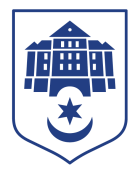 ТЕРНОПІЛЬСЬКА МІСЬКА РАДАПОСТІЙНА КОМІСІЯз питань регулювання земельних відносин та екологіїПротокол засідання комісії №16від 06.10.2021Всього членів комісії: 	(7) Роман Навроцький, Антон Горохівський, Микола Дерецький, Марія Пачковська, Ліна Прокопів, Роман Торожнюк, Денис Фаріончук.Присутні члени комісії: 	(4) Роман Навроцький, Антон Горохівський, Роман Торожнюк, Ліна Прокопів. Відсутні члени комісії:	(3) Марія Пачковська, Денис Фаріончук, Микола Дерецький.Кворум є. Засідання комісії правочинне.На засідання комісії запрошені:Віктор Кібляр – начальник відділу земельних ресурсів;Юлія Чорна – начальник організаційного відділу ради управління організаційно – виконавчої роботи.Ірина Василик – головний спеціаліст організаційного відділу ради управління організаційно – виконавчої роботи.Головуючий – голова комісії Роман Навроцький.Слухали:	Про затвердження порядку денного засідання комісії, відповідно до листа від 04.10.2021 №21664ВИСТУПИВ:	 Віктор Кібляр, який запропонував зняти з розгляду наступне питання:Про надання дозволу на проведення експертної грошової оцінки земельної ділянки, наданої для обслуговування нежитлової будівлі магазину непродовольчих товарів за адресою Київська,9В гр.Шимуді Б.А.ВИСТУПИВ:	 Роман Навроцький, який запропонував доповнити порядок денний питанням:- Про інформацію депутата міської ради Мар’яни Юрик щодо конфліктної ситуації між мешканцями багатоповерхового житлового будинку за адресою вул. Київська,9 та релігійною організацією церква євангельських християн - баптистів "БОЖА ОСЕЛЯ".Результати голосування за затвердження порядку денного: За - 4, проти-0, утримались-0. Рішення прийнято. ВИРІШИЛИ:	Затвердити порядок денний комісії.Порядок денний засідання:Слухали:	Заява гр. Голуб І.С. від 30.09.2021 щодо надання дозволу на виготовлення проекту землеустрою щодо відведення земельної ділянки площею до 0,0393 для будівництва і обслуговування житлового будинку по вул.ОвочевійІнформував: 	Роман НавроцькийВиступили: 	Віктор Кібляр, Роман Торожнюк, Антон Горохівський, Ліна Прокопів.Виступив: 	Роман Навроцький, який запропонував рекомендувати відділу земельних ресурсів винести повторно на розгляд сесії міської ради проект рішення «Про надання дозволу на розроблення проекту землеустрою щодо відведення земельної ділянки за адресою вул.Овочева гр.Ящишин Х.О.», за умови  подання заявником повного пакету документів через Центр надання адміністративних послуг.Результати голосування за пропозицію Романа Навроцького: За - 4, проти-0, утримались-0. Рішення прийнято.Вирішили: 	Рішення комісії №1 додається.Слухали:	Про затвердження проекту землеустрою щодо відведення земельної ділянки за адресою вул. Молодіжна, 7 с. Глядки (в межах населеного пункту) Тернопільського району Тернопільської області, яке належить до Тернопільської міської територіальної громади, гр. Пазині М.М.Доповідав: 	Віктор КіблярРезультати голосування за проект рішення: За - 4, проти-0, утримались-0. Рішення прийнято.Вирішили:	Рішення комісії №2 додається.Слухали:	Про надання земельної ділянки для обслуговування двох блокованих багатоквартирних житлових будинків з вбудованим магазином і стоянками для автомобілів за адресою вул. С. Будного,50 ОСББ «С. Будного,50»Доповідав: 	Віктор КіблярРезультати голосування за проект рішення: За - 4, проти-0, утримались-0. Рішення прийнято.Вирішили:	Рішення комісії №3 додається.Слухали:	Про надання дозволу на розроблення технічної документації із землеустрою щодо встановлення меж земельної ділянки в натурі (на місцевості) за адресою вул. Заболото, 9 с. Вертелка (в межах населеного пункту) Тернопільського району Тернопільської області, яке належить до Тернопільської міської територіальної громади, гр. Гесюк М.О.Доповідав: 	Віктор КіблярРезультати голосування за проект рішення: За - 4, проти-0, утримались-0. Рішення прийнято.Вирішили:	Рішення комісії №4 додається.Слухали:	Про затвердження технічної документації із землеустрою щодо встановлення меж земельної ділянки в натурі (на місцевості) за адресою вул. Зелена Долина, 6 с. Глядки (в межах населеного пункту) Тернопільського району Тернопільської області, яке належить до Тернопільської міської територіальної громади, гр. Лесняк Н.В.Доповідав:	 Віктор КіблярРезультати голосування за проект рішення: За - 4, проти-0, утримались-0. Рішення прийнято.Вирішили:	Рішення комісії №5 додається.Слухали:	Про затвердження технічної документації із землеустрою щодо встановлення меж земельної ділянки в натурі (на місцевості) за адресою вул.Тісна,13в гр.Білоусу В.П.Доповідав: 	Віктор КіблярРезультати голосування за проект рішення: За – 1 (Ліна Прокопів), проти-0, утримались-3. Рішення не  прийнято.Вирішили:	Рішення комісії №6 додається.Слухали:	Про затвердження проекту землеустрою щодо відведення земельної ділянки за адресою вул. Незалежності,110 с. Малашівці (в межах населеного пункту) Тернопільського району Тернопільської області, яке належить до Тернопільської міської територіальної громади, гр. Бойко З.М.Доповідав: 	Віктор КіблярРезультати голосування за проект рішення: За - 4, проти-0, утримались-0. Рішення прийнято.Вирішили:	Рішення комісії №7 додається.Слухали:	Про затвердження проекту землеустрою щодо відведення земельної ділянки за адресою с. Малашівці Тернопільського району Тернопільської області, яке належить до Тернопільської міської територіальної громади, гр. Бойко З.М.Доповідав: 	Віктор КіблярРезультати голосування за проект рішення: За - 4, проти-0, утримались-0. Рішення прийнято.Вирішили:	Рішення комісії №8 додається.Слухали:	Про затвердження проекту землеустрою щодо відведення земельної ділянки за адресою с. Малашівці Тернопільського району Тернопільської області, яке належить до Тернопільської міської територіальної громади, гр. Руснаку Ю.В.Доповідав: 	Віктор КіблярРезультати голосування за проект рішення: За - 4, проти-0, утримались-0. Рішення прийнято.Вирішили:	Рішення комісії №9 додається.Слухали:	Про надання дозволу на розроблення технічної документації із землеустрою щодо встановлення меж земельної ділянки в натурі (на місцевості) за адресою вул. Хутір, 1 с. Городище (в межах населеного пункту) Тернопільського району Тернопільської області, яке належить до Тернопільської міської територіальної громади, гр. Смолінській О.Я.Доповідав: 	Віктор КіблярРезультати голосування за проект рішення: За - 4, проти-0, утримались-0. Рішення прийнято.Вирішили:	Рішення комісії №10 додається.Слухали:      	Про затвердження проекту землеустрою щодо відведення земельної ділянки за адресою с. Іванківці Тернопільського району Тернопільської області, яке належить до Тернопільської міської територіальної громади, гр. Семеновій Л.Т.Доповідав: 	Віктор КіблярРезультати голосування за проект рішення: За - 4, проти-0, утримались-0. Рішення прийнято.Вирішили:  	Рішення комісії №11 додається.Слухали:	Про затвердження проекту землеустрою щодо відведення земельної ділянки за адресою вул.Тернопільська,18а гр.Канціруку Б.З.Доповідав: 	Віктор КіблярРезультати голосування за проект рішення: За - 4, проти-0, утримались-0. Рішення прийнято.Вирішили:	Рішення комісії №12 додається.Слухали:	Про затвердження проекту землеустрою щодо відведення земельної ділянки за адресою вул.Л.Толстого,17А гр.Барановській І.А.Доповідав: 	Віктор КіблярРезультати голосування за проект рішення: За - 4, проти-0, утримались-0. Рішення прийнято.Вирішили:	Рішення комісії №13 додається.Слухали:	Про затвердження проекту землеустрою щодо відведення земельної ділянки для обслуговування багатоквартирного житлового будинку за адресою вул. Новий Світ,17а ОСББ «НОВИЙ СВІТ,17А»Доповідав: 	Віктор КіблярРезультати голосування за проект рішення: За - 4, проти-0, утримались-0. Рішення прийнято.Вирішили:	Рішення комісії №14 додається.Слухали:	Про затвердження технічної документації із землеустрою щодо встановлення меж земельної ділянки в натурі (на місцевості) за адресою вул.Приміська,1 гр.Шевченко О.С.Доповідав: 	Віктор КіблярРезультати голосування за проект рішення: За - 4, проти-0, утримались-0. Рішення прийнято.Вирішили:	Рішення комісії №15 додається.Слухали:	Про надання дозволу на розроблення проекту землеустрою щодо відведення земельної ділянки за адресою вул. Микулинецька,115/195а
гр. Горбань Н. Б., Горбаню О. В.Доповідав: 	Віктор КіблярРезультати голосування за проект рішення: За - 4, проти-0, утримались-0. Рішення прийнято.Вирішили:	Рішення комісії №16 додається.Слухали:	Про надання дозволу на розроблення проекту землеустрою щодо відведення земельної ділянки для обслуговування багатоквартирного житлового будинку за адресою вул.І.Франка,20 ОСББ «Івана Франка 20»Доповідав: 	Віктор КіблярРезультати голосування за проект рішення: За - 4, проти-0, утримались-0. Рішення прийнято.Вирішили:	Рішення комісії №17 додається.Слухали:	Про затвердження проекту землеустрою щодо відведення земельної ділянки за адресою вул. Микулинецька гр. Рафалюку П. І.Доповідав: 	Віктор КіблярРезультати голосування за проект рішення: За - 4, проти-0, утримались-0. Рішення прийнято.Вирішили:	Рішення комісії №18 додається.Слухали:	Про затвердження проекту землеустрою щодо відведення земельної ділянки за адресою вул. Золотогірська гр. Дрьоміну С. І.Доповідав: 	Віктор КіблярРезультати голосування за проект рішення: За - 4, проти-0, утримались-0. Рішення прийнято.Вирішили:	Рішення комісії №19 додається.Слухали:	Про надання дозволу на складання технічної документації із землеустрою щодо встановлення меж земельної ділянки в натурі (на місцевості) за адресою вул.Поліська,3 гр.Вільгош Н.П.Доповідав: 	Віктор КіблярРезультати голосування за проект рішення: За - 4, проти-0, утримались-0. Рішення прийнято.Вирішили:	Рішення комісії №20 додається.Слухали:	Про затвердження проекту землеустрою щодо відведення земельної ділянки за адресою вул.Микулинецька,115/189 гр. Чистуху А. В.Доповідав: 	Віктор КіблярРезультати голосування за проект рішення: За - 4, проти-0, утримались-0. Рішення прийнято.Вирішили:	Рішення комісії №21 додається.Слухали:	Про надання дозволу на розроблення технічних документацій із землеустрою щодо встановлення меж земельних ділянок в натурі (на місцевості) за адресою вул. Дубовецька, 9 (гр. Кучер М. М. та інші)Доповідав: 	Віктор КіблярРезультати голосування за проект рішення: За - 4, проти-0, утримались-0. Рішення прийнято.Вирішили:	Рішення комісії №22 додається.Слухали:	Про надання дозволу на розроблення   проекту землеустрою щодо відведення   земельної ділянки за адресою вул. Текстильна, 34 гр.Брикайлу А.С.Доповідав: 	Віктор КіблярРезультати голосування за проект рішення: За - 4, проти-0, утримались-0. Рішення прийнято.Вирішили:	Рішення комісії №23 додається.Слухали:	Про затвердження проекту землеустрою щодо відведення земельної ділянки за адресою вул.Микулинецька,115/193 гр. Медвідь М. М.Доповідав: 	Віктор КіблярРезультати голосування за проект рішення: За – 2 (Роман Навроцький, Ліна Прокопів), проти-0, утримались-2 (Роман Торожнюк, Антон Горохівський). Рішення не прийнято.Вирішили:	Рішення комісії №24 додається.Слухали:	Про затвердження проекту землеустрою щодо відведення земельної ділянки для обслуговування багатоквартирного житлового будинку за адресою вул. С.Крушельницької,16 ОСББ «Крушельницької,16»Доповідав: 	Віктор КіблярРезультати голосування за проект рішення: За - 4, проти-0, утримались-0. Рішення прийнято.Вирішили:	Рішення комісії №25 додається.Слухали:	Про затвердження проекту землеустрою щодо відведення земельної ділянки за адресою вул. Тбіліська гр. Благому І. Г.Доповідав: 	Віктор КіблярРезультати голосування за проект рішення: За - 4, проти-0, утримались-0. Рішення прийнято.Вирішили:	Рішення комісії №26 додається.Слухали:	Про затвердження проекту землеустрою щодо відведення земельної ділянки за адресою вул. Кн. Острозького, 45 гр. Васьківу В. А.Доповідав: 	Віктор КіблярРезультати голосування за проект рішення: За - 4, проти-0, утримались-0. Рішення прийнято.Вирішили:	Рішення комісії №27 додається.Слухали:	Про затвердження проекту землеустрою щодо відведення земельної ділянки для обслуговування багатоквартирного житлового будинку за адресою бульвар Д.Вишневецького,3 ОСББ «Вишневецького 3»Доповідав: 	Віктор КіблярРезультати голосування за проект рішення: За - 4, проти-0, утримались-0. Рішення прийнято.Вирішили:	Рішення комісії №28 додається.Слухали:	Про затвердження технічної документації із землеустрою щодо встановлення меж земельної ділянки в натурі (на місцевості) за адресою вул. Родини Барвінських гр. Морозу В. І.Доповідав: 	Віктор КіблярРезультати голосування за проект рішення: За - 4, проти-0, утримались-0. Рішення прийнято.Вирішили:	Рішення комісії №29 додається.Слухали:	Про затвердження технічної документації із землеустрою щодо встановлення (відновлення) меж земельної ділянки в натурі (на місцевості) для обслуговування багатоквартирного житлового будинку за адресою вул. Карпенка,8а ОСББ «Карпенка 8А»Доповідав: 	Віктор КіблярРезультати голосування за проект рішення: За - 0, проти-0, утримались-4. Рішення не прийнято.Виступив: 	Роман Навроцький, який запропонував рекомендувати відділу земельних ресурсів:не виносити на розгляд сесії проект рішення «Про затвердження технічної документації із землеустрою щодо встановлення (відновлення) меж земельної ділянки в натурі (на місцевості) для обслуговування багатоквартирного житлового будинку за адресою вул. Карпенка,8а ОСББ «Карпенка 8А»;повідомити заявника про зменшення площі земельної ділянки до 0,15 га.Результати голосування за пропозицію Романа Навроцького: За - 4, проти-0, утримались-0. Рішення прийнято.Вирішили:	Рішення комісії №30 додається.Слухали:	Про затвердження проектів землеустрою щодо відведення земельних ділянок за адресою вул. Микулинецька (гр. Козак В. В. та інші)Доповідав: 	Віктор КіблярРезультати голосування за проект рішення: За - 4, проти-0, утримались-0. Рішення прийнято.Вирішили:	Рішення комісії №31 додається.Слухали:	Про надання земельної ділянки за адресою проспект Злуки,9а гр.Білаху Б.І.Доповідав: 	Віктор КіблярРезультати голосування за проект рішення: За - 4, проти-0, утримались-0. Рішення прийнято.Вирішили:	Рішення комісії №32 додається.Слухали:	Про затвердження проекту землеустрою щодо відведення земельної ділянки за адресою вул. М.Кривоноса,7а управлінню освіти і науки Тернопільської міської радиДоповідав: 	Віктор КіблярРезультати голосування за проект рішення: За - 4, проти-0, утримались-0. Рішення прийнято.Вирішили:	Рішення комісії №33 додається.Слухали: 	Про надання дозволу на складання проекту землеустрою щодо відведення земельної ділянки за адресою вул. Д.Лук’яновича,8 гр.Бабію В.Я., гр.Бойку О.Р.Доповідав: 	Віктор КіблярРезультати голосування за проект рішення: За – 3, проти-0, утримались-1 (Роман Навроцький). Рішення не прийнято.Вирішили:	Рішення комісії №34 додається.Слухали:	Про затвердження проекту землеустрою щодо відведення земельної ділянки за адресою вул. Д.Лук’яновича,8 гр.Грицик А.С.Доповідав: 	Віктор КіблярРезультати голосування за проект рішення: За – 3, проти-0, утримались-1 (Роман Навроцький). Рішення не прийнято Вирішили:	Рішення комісії №35 додається.Слухали:	Про затвердження проекту землеустрою щодо відведення земельної ділянки за адресою вул. Д.Лук’яновича,8 гр.Горохівському Р.Б.Доповідав: 	Віктор КіблярРезультати голосування за проект рішення: За – 2 (Ліна Прокопів, Роман Торожнюк), проти-0, утримались-2 (Роман Навроцький, Антон Горохівський). Рішення не прийнято.Вирішили:	Рішення комісії №36 додається.Слухали:	Про надання дозволу на розроблення проекту землеустрою щодо відведення земельної ділянки за адресою вул. Піскова гр. Стойку С. В.Доповідав: 	Віктор КіблярРезультати голосування за проект рішення: За - 4, проти-0, утримались-0. Рішення прийнято.Вирішили:	Рішення комісії №37 додається.Слухали:	Про надання дозволу на розроблення проекту землеустрою щодо відведення земельної ділянки для обслуговування багатоквартирного житлового будинку з вбудовано-прибудованими приміщеннями за адресою вул. Лучаківського,14 ОСББ «Лучаківського,14»Доповідав: 	Віктор КіблярРезультати голосування за проект рішення: За - 0, проти-0, утримались-4. Рішення не прийнято.Вирішили:	Рішення комісії №38 додається.Слухали:	Про затвердження технічної документації із землеустрою щодо встановлення (відновлення) меж земельної ділянки в натурі (на місцевості) для обслуговування багатоквартирного житлового будинку за адресою вул. Лучаківського,11 ОСББ «ГАЛЖЕК»Доповідав: 	Віктор КіблярРезультати голосування за проект рішення: За - 0, проти-0, утримались-4. Рішення не прийнято.Вирішили:	Рішення комісії №39 додається.Слухали:	Про затвердження проекту землеустрою щодо відведення земельної ділянки за адресою с. Курівці Тернопільського (Зборівського) району
Тернопільської області, яке належить до Тернопільської міської територіальної громади,  гр. Пастернак М.В.Доповідав: 	Віктор КіблярРезультати голосування за проект рішення: За - 4, проти-0, утримались-0. Рішення прийнято.Вирішили:	Рішення комісії №40 додається.Слухали:	Про затвердження проекту землеустрою щодо відведення земельної ділянки за адресою с. Плесківці Тернопільського (Зборівського) району Тернопільської області, яке належить до Тернопільської міської територіальної громади, гр. Шеліхевич С.Й.Доповідав: 	Віктор КіблярРезультати голосування за проект рішення: За - 4, проти-0, утримались-0. Рішення прийнято.Вирішили:	Рішення комісії №41 додається.Слухали:	Про затвердження проекту землеустрою щодо відведення земельної ділянки за адресою вул. Городиська, 2 с. Плесківці (в межах населеного пункту) Тернопільського (Зборівського) району Тернопільської області, яке належить до Тернопільської міської територіальної громади, гр. Шеліхевич С.Й.Доповідав: 	Віктор КіблярРезультати голосування за проект рішення: За - 4, проти-0, утримались-0. Рішення прийнято.Вирішили:	Рішення комісії №42 додається.Слухали:	Про затвердження технічної документації із землеустрою щодо встановлення меж земельної ділянки в натурі (на місцевості) за адресою вул. Над Ставом, 17 с. Глядки (в межах населеного пункту) Тернопільського (Зборівського) району Тернопільської області, яке належить до Тернопільської міської територіальної громади, гр. Іванціву В.О.Доповідав: 	Віктор КіблярРезультати голосування за проект рішення: За - 4, проти-0, утримались-0. Рішення прийнято.Вирішили:	Рішення комісії №43 додається.Слухали: 	Про затвердження технічної документації із землеустрою щодо встановлення меж земельних ділянок в натурі (на місцевості) за адресою с. Глядки Тернопільського (Зборівського) району Тернопільської області, яке належить до Тернопільської міської територіальної громади, гр. Пиндюру О.В.Доповідав: 	Віктор КіблярРезультати голосування за проект рішення: За - 4, проти-0, утримались-0. Рішення прийнято.Вирішили:	Рішення комісії №44 додається.Слухали: 	Про затвердження технічної документації із  землеустрою щодо встановлення меж земельної  ділянки в натурі (на місцевості) за адресою  вул. Горішня, 41 с. Глядки (в межах населеного  пункту) Тернопільського (Зборівського) району   Тернопільської області, яке належить до Тернопільської міської територіальної громади,  гр. Пиндюру О.В.Доповідав: 	Віктор КіблярРезультати голосування за проект рішення: За - 4, проти-0, утримались-0. Рішення прийнято.Вирішили:	Рішення комісії №45додається.Слухали: 	Про затвердження технічної документації із  землеустрою щодо встановлення меж земельної  ділянки в натурі (на місцевості) за адресою  вул. Горішня, 39 с. Глядки (в межах населеного  пункту) Тернопільського (Зборівського) району   Тернопільської області, яке належить до Тернопільської міської територіальної громади,   гр. Влазіній М.В.Доповідав: 	Віктор КіблярРезультати голосування за проект рішення: За - 4, проти-0, утримались-0. Рішення прийнято.Вирішили:	Рішення комісії №46 додається.Слухали:	Про затвердження технічної документації із землеустрою щодо встановлення меж земельних ділянок в натурі (на місцевості) за адресою с. Глядки Тернопільського (Зборівського) району Тернопільської області, яке належить до Тернопільської міської територіальної громади, гр. Влазіній М.В.Доповідав: 	Віктор КіблярРезультати голосування за проект рішення: За - 4, проти-0, утримались-0. Рішення прийнято.Вирішили:	Рішення комісії №47 додається.Слухали:	Про затвердження проекту землеустрою щодо відведення земельної ділянки за адресою вул.О.Довженка гр. Пристайку А. Б.Доповідав: 	Віктор КіблярРезультати голосування за проект рішення: За - 4, проти-0, утримались-0. Рішення прийнято.Вирішили:	Рішення комісії №48 додається.Слухали:	Про надання дозволу на розроблення проектів землеустрою щодо відведення земельних ділянок за адресою вул. С. Будного, 1 (гр.Кушнірик І. П. та інші)Доповідав: 	Віктор КіблярРезультати голосування за проект рішення: За - 4, проти-0, утримались-0. Рішення прийнято.Вирішили:	Рішення комісії №49 додається.Слухали:	Про затвердження проекту землеустрою щодо відведення земельної ділянки для обслуговування багатоквартирного житлового будинку за адресою вул. Юрчака,2 ОСББ «Юрчака,2»Доповідав: 	Віктор КіблярРезультати голосування за проект рішення: За - 4, проти-0, утримались-0. Рішення прийнято.Вирішили:	Рішення комісії №50 додається.Слухали:	Про надання дозволу на розроблення проекту землеустрою щодо відведення земельної ділянки для обслуговування багатоквартирного житлового будинку за адресою вул. Пирогова,26 ОСББ «Пирогова 26» Доповідав: Віктор КіблярРезультати голосування за проект рішення: За - 4, проти-0, утримались-0. Рішення прийнято.Вирішили:	Рішення комісії №51 додається.Слухали:	Про затвердження проекту землеустрою щодо відведення земельної ділянки для обслуговування спортивного майданчика за адресою бульвар П.Куліша,7 Тернопільській загальноосвітній школі І-ІІІ  ступенів №27 імені Віктора Гурняка Тернопільської міської радиДоповідав: 	Віктор КіблярРезультати голосування за проект рішення: За - 4, проти-0, утримались-0. Рішення прийнято.Вирішили:	Рішення комісії №52 додається.Слухали:	Про затвердження проектів землеустрою щодо відведення земельних ділянок за адресою вул. С. Будного (гр. Смолій А. Л. та інші)Доповідав: 	Віктор КіблярРезультати голосування за проект рішення: За - 4, проти-0, утримались-0. Рішення прийнято.Вирішили:	Рішення комісії №53 додається.Слухали:	Про затвердження проектів землеустрою щодо відведення земельних ділянок за адресою вул. С. Будного, 1 (гр. Борзак В. В. та інші)Доповідав: 	Віктор КіблярРезультати голосування за проект рішення: За - 4, проти-0, утримались-0. Рішення прийнято.Вирішили:	Рішення комісії №54 додається.Слухали:	Про надання дозволу на розроблення проектів землеустрою щодо відведення земельних ділянок за адресою вул. Лесі Українки, 4 (гр.Німий І.П. та інші)Доповідав: 	Віктор КіблярРезультати голосування за проект рішення: За - 4, проти-0, утримались-0. Рішення прийнято.Вирішили:	Рішення комісії №55 додається.Слухали:	Про затвердження проекту землеустрою щодо відведення земельної ділянки для обслуговування багатоквартирного житлового будинку за адресою вул. Текстильна,2 ОСББ «Текстильна 2»Доповідав: 	Віктор КіблярРезультати голосування за проект рішення: За - 4, проти-0, утримались-0. Рішення прийнято.Вирішили:	Рішення комісії №56 додається.Слухали:	Про затвердження проекту землеустрою щодо відведення земельної ділянки для обслуговування багатоквартирного житлового будинку за адресою вул. Глибока,31 ОСББ «Глибока 31»Доповідав: 	Віктор КіблярРезультати голосування за проект рішення: За - 4, проти-0, утримались-0. Рішення прийнято.Вирішили:	Рішення комісії №57 додається.Слухали:	Про надання дозволу на розроблення технічної документації із землеустрою щодо встановлення меж земельної ділянки в натурі (на місцевості) за адресою вул.Бригадна,9 гр.Свориню Я.В.Доповідав: 	Віктор КіблярРезультати голосування за проект рішення: За - 4, проти-0, утримались-0. Рішення прийнято.Вирішили:	Рішення комісії №58 додається.Слухали:	Про затвердження проекту землеустрою щодо відведення земельної ділянки за адресою вул. Стрілецька, 10 с. Малашівці (в межах населеного пункту) Тернопільського району Тернопільської області, яке належить до Тернопільської міської територіальної громади, релігійній організації «Парафія Пресвятої Трійці с. Малашівці Зборівського району Тернопільсько-Зборівської Архиєпархії Української Греко-Католицької Церкви»Доповідав: 	Віктор КіблярРезультати голосування за проект рішення: За - 4, проти-0, утримались-0. Рішення прийнято.Вирішили:	Рішення комісії №59 додається.Слухали:	Про затвердження проекту землеустрою щодо відведення земельної ділянки за адресою вул. Відродження, 23 с. Іванківці (в межах населеного пункту) Тернопільського району Тернопільської області, яке належить до Тернопільської міської територіальної громади, релігійній організації «Парафія Введення в Храм Пресвятої Богородиці с. Іванківці Зборівського району Тернопільсько-Зборівської Архиєпархії Української Греко- Католицької Церкви»Доповідав: 	Віктор КіблярРезультати голосування за проект рішення: За - 4, проти-0, утримались-0. Рішення прийнято.Вирішили:	Рішення комісії №60 додається.Слухали:	Про надання дозволу на розроблення проекту землеустрою щодо відведення земельної ділянки за адресою с. Плесківці Тернопільського (Зборівського) району Тернопільської області, яке належить до Тернопільської міської територіальної громади, гр. Шеліхевич Т.В.Доповідав: 	Віктор КіблярРезультати голосування за проект рішення: За - 4, проти-0, утримались-0. Рішення прийнято.Вирішили:	Рішення комісії №61 додається.Слухали:	Про надання дозволу на розроблення технічної документації із землеустрою щодо встановлення меж земельних ділянок в натурі (на місцевості)  за адресою  с. Глядки  (в межах населеного пункту)  Тернопільського (Зборівського) району Тернопільської області, яке належить до Тернопільської міської територіальної громади,  гр.Гурин А.Й.Доповідав: 	Віктор КіблярРезультати голосування за проект рішення: За - 4, проти-0, утримались-0. Рішення прийнято.Вирішили:	Рішення комісії №62 додається.Слухали:	Про надання дозволу на розроблення технічної документації із землеустрою щодо встановлення меж земельної ділянки в натурі (на місцевості) за адресою  вул. Басарабія, 1 с. Глядки (в межах населеного пункту) Тернопільського (Зборівського) району Тернопільської області, яке належить до Тернопільської міської територіальної громади,  гр.Гурин А.Й.Доповідав: 	Віктор КіблярРезультати голосування за проект рішення: За - 4, проти-0, утримались-0. Рішення прийнято.Вирішили:	Рішення комісії №63 додається.Слухали:	Про затвердження проекту землеустрою щодо відведення земельної ділянки за адресою вул. Богуна, 10 с. Малашівці (в межах населеного пункту) Тернопільського району Тернопільської області, яке належить до Тернопільської міської територіальної громади, гр. Більському І.І.Доповідав: 	Віктор КіблярРезультати голосування за проект рішення: За - 4, проти-0, утримались-0. Рішення прийнято.Вирішили:	Рішення комісії №64 додається.Слухали:	Про затвердження проекту землеустрою щодо відведення земельної ділянки за адресою с. Малашівці Тернопільського району Тернопільської області, яке належить до Тернопільської міської територіальної громади, гр. Більському І.І.Доповідав: 	Віктор КіблярРезультати голосування за проект рішення: За - 4, проти-0, утримались-0. Рішення прийнято.Вирішили:	Рішення комісії №65 додається.Слухали:	Про надання дозволу на розроблення технічної документації із землеустрою щодо встановлення меж земельної ділянки в натурі (на місцевості) за адресою вул. Незалежності, 47 с. Малашівці (в межах населеного пункту) Тернопільського району Тернопільської області, яке належить до Тернопільської міської територіальної громади, гр.Лотоцькій М.М.Доповідав: 	Віктор КіблярРезультати голосування за проект рішення: За - 4, проти-0, утримались-0. Рішення прийнято.Вирішили:	Рішення комісії №66 додається.Слухали:	Про надання дозволу на розроблення технічної документації із землеустрою щодо встановлення меж земельної ділянки в натурі (на місцевості) за адресою с. Малашівці Тернопільського району Тернопільської області, яке належить до Тернопільської міської територіальної громади, гр. Лотоцькій М.М.Доповідав: 	Віктор КіблярРезультати голосування за проект рішення: За - 4, проти-0, утримались-0. Рішення прийнято.Вирішили:	Рішення комісії №67 додається.Слухали:	Про затвердження технічної документації із землеустрою щодо встановлення меж земельної ділянки в натурі (на місцевості) за адресою провулок Шевченка, 2 с.Іванківці (в межах населеного пункту) Тернопільського району Тернопільської області, яке належить до Тернопільської міської територіальної громади,
гр. Крілик Н.М.Доповідав: 	Віктор КіблярРезультати голосування за проект рішення: За - 4, проти-0, утримались-0. Рішення прийнято.Вирішили:	Рішення комісії №68 додається.Слухали:	Про надання дозволу на розроблення технічної документації із землеустрою щодо встановлення меж земельної ділянки в натурі (на місцевості) за адресою вул. Незалежності,10 с. Малашівці (в межах населеного пункту) Тернопільського району Тернопільської області, яке належить до Тернопільської міської територіальної громади, гр.Мукомелі Т.Я.Доповідав: 	Віктор КіблярРезультати голосування за проект рішення: За - 4, проти-0, утримались-0. Рішення прийнято.Вирішили:	Рішення комісії №69 додається.Слухали:	Про надання дозволу на розроблення технічно документації із землеустрою щодо встановлення меж земельної ділянки в натурі (на місцевості) за адресою с. Іванківці Тернопільського району Тернопільської області, яке належить до Тернопільської міської територіальної громади, гр.Каліновському П.З.Доповідав: 	Віктор КіблярРезультати голосування за проект рішення: За - 4, проти-0, утримались-0. Рішення прийнято.Вирішили:	Рішення комісії №70 додається.Слухали:	Про надання дозволу на розроблення технічної документації із землеустрою щодо встановлення меж земельної ділянки в натурі (на місцевості) за адресою вул. Млинська, 7 с. Іванківці (в межах населеного пункту) Тернопільського району Тернопільської області, яке належить до Тернопільської міської територіальної громади, гр. Каліновському П.З.Доповідав: 	Віктор КіблярРезультати голосування за проект рішення: За - 4, проти-0, утримались-0. Рішення прийнято.Вирішили:	Рішення комісії №71 додається.Слухали:	Про надання дозволу на розроблення технічної документації із землеустрою щодо встановлення меж земельних ділянок в натурі (на місцевості) за адресою с. Вертелка Тернопільського району Тернопільської області, яке належить до Тернопільської міської територіальної громади, гр. Громляк О.В.Доповідав: 	Віктор КіблярРезультати голосування за проект рішення: За - 4, проти-0, утримались-0. Рішення прийнято.Вирішили:	Рішення комісії №72 додається.Слухали:	Про надання дозволу на розроблення проекту землеустрою щодо відведення земельної ділянки за адресою с. Глядки Тернопільського (Зборівського) району Тернопільської області, яке належить до Тернопільської міської територіальної громади,  гр. Гнатів М.Б.Доповідав: 	Віктор КіблярРезультати голосування за проект рішення: За - 4, проти-0, утримались-0. Рішення прийнято.Вирішили:	Рішення комісії №73 додається.Слухали:	Про надання дозволу на розроблення технічної документації із землеустрою щодо встановлення меж земельної ділянки в натурі (на місцевості) за адресою  вул. Горішня, 26 с. Глядки (в межах населеного пункту) Тернопільського (Зборівського) району Тернопільської області, яке належить до Тернопільської міської територіальної громади,  гр.Гнатів М.Б.Доповідав: 	Віктор КіблярРезультати голосування за проект рішення: За - 4, проти-0, утримались-0. Рішення прийнято.Вирішили:	Рішення комісії №74 додається.Слухали:	Про надання дозволу на розроблення технічної документації із землеустрою щодо встановлення меж земельної ділянки в натурі (на місцевості) за адресою  с. Курівці Тернопільського (Зборівського) району Тернопільської області, яке належить до  Тернопільської міської територіальної громади,  гр. Петрусик Л.З.Доповідав: 	Віктор КіблярРезультати голосування за проект рішення: За - 4, проти-0, утримались-0. Рішення прийнято.Вирішили:	Рішення комісії №75 додається.Слухали:	Про надання дозволу на розроблення проекту землеустрою щодо відведення земельної ділянки за адресою с. Глядки Тернопільського (Зборівського) району Тернопільської області, яке належить до Тернопільської міської територіальної громади,  гр. Сороківській У.В.Доповідав: 	Віктор КіблярРезультати голосування за проект рішення: За - 0, проти-0, утримались-4. Рішення не прийнято.Вирішили:	Рішення комісії №76 додається.Слухали: 	Про затвердження технічної документації   із землеустрою щодо встановлення меж земельної  ділянки в натурі (на місцевості) за адресою  вул. Зелена, 17 с. Курівці (в межах населеного пункту) Тернопільського (Зборівського) району Тернопільської області, яке належить до Тернопільської міської територіальної громади, гр. Завадовському В.М.Доповідав:	 Віктор КіблярРезультати голосування за проект рішення: За - 4, проти-0, утримались-0. Рішення прийнято.Вирішили:	Рішення комісії №77 додається.Слухали:	Про затвердження технічних документацій із землеустрою щодо встановлення меж земельних ділянок в натурі (на місцевості) за адресою с. Курівці Тернопільського (Зборівського) району Тернопільської області, яке належить до Тернопільської міської територіальної громади,  гр.Цупер Г.В.Доповідав: 	Віктор КіблярРезультати голосування за проект рішення: За - 4, проти-0, утримались-0. Рішення прийнято.Вирішили:	Рішення комісії №78 додається.Слухали:	Про затвердження технічних документацій із землеустрою щодо встановлення меж земельних ділянок в натурі (на місцевості) за адресою с. Курівці Тернопільського (Зборівського) району Тернопільської області, яке належить до Тернопільської міської територіальної громади,  гр.Кривому Б.В.Доповідав: 	Віктор КіблярРезультати голосування за проект рішення: За - 4, проти-0, утримались-0. Рішення прийнято.Вирішили:	Рішення комісії №79 додається.Слухали:	Про надання дозволу на розроблення технічної документації із землеустрою щодо встановлення меж земельної ділянки в натурі (на місцевості) за адресою вул.Приміська,15б/3 гр.Серединському В.Г.Доповідав: 	Віктор КіблярРезультати голосування за проект рішення: За - 4, проти-0, утримались-0. Рішення прийнято.Вирішили:	Рішення комісії №80 додається.Слухали: 	Про надання дозволу на розроблення проекту  землеустрою щодо відведення земельної ділянки  за адресою с. Курівці  Тернопільського (Зборівського) району Тернопільської області, яке належить до Тернопільської міської територіальної громади, гр. Богач Л.Ф.Доповідав: 	Віктор КіблярРезультати голосування за проект рішення: За - 4, проти-0, утримались-0. Рішення прийнято.Вирішили:	Рішення комісії №81 додається.Слухали:	Про затвердження технічної документації із землеустрою щодо встановлення меж земельної ділянки в натурі (на місцевості) за адресою вул.Фестивальна,34 гр.Венгер Л.Й.Доповідав: 	Віктор КіблярРезультати голосування за проект рішення: За - 4, проти-0, утримались-0. Рішення прийнято.Вирішили:	Рішення комісії №82 додається.Слухали:	Про затвердження технічної документації із землеустрою щодо встановлення меж земельної ділянки в натурі (на місцевості) за адресою вул.Проектна,272 гр.Палагнюку В.І.Доповідав: 	Віктор КіблярРезультати голосування за проект рішення: За - 0, проти-0, утримались-4. Рішення не прийнято.Вирішили:	Рішення комісії №83 додається.Слухали:	Про затвердження проекту землеустрою щодо відведення земельної ділянки за адресою вул.Микулинецька,115/178 гр.Поліщук М.А.Доповідав: 	Віктор КіблярРезультати голосування за проект рішення: За - 4, проти-0, утримались-0. Рішення прийнято.Вирішили:	Рішення комісії №84 додається.Слухали:	Про надання дозволу на проведення експертної грошової оцінки земельної ділянки наданої для обслуговування нежитлової будівлі за адресою вул. Будного,1 ФОП Юрківу В.М.Доповідав: 	Віктор КіблярРезультати голосування за проект рішення: За - 0, проти-0, утримались-4. Рішення не прийнято.Вирішили:	Рішення комісії №85 додається.Слухали:	Про надання дозволу на проведення експертної грошової оцінки земельної ділянки наданої для обслуговування нежитлової будівлі за адресою вул.Текстильна,18 ТОВ «Абеліт, ЛТД»Доповідав: 	Віктор КіблярРезультати голосування за проект рішення: За - 0, проти-0, утримались-4. Рішення не прийнято.Вирішили:	Рішення комісії №86 додається.Слухали:	Про надання дозволу на розроблення проекту землеустрою щодо відведення земельної ділянки за адресою вул.Микулинецька,71 гр.Мойсюк В.В.Доповідав: 	Віктор КіблярРезультати голосування за проект рішення: За - 4, проти-0, утримались-0. Рішення прийнято.Вирішили:	Рішення комісії №87 додається.Слухали:	Про надання дозволу на розроблення технічної документації із землеустрою щодо встановлення меж земельної ділянки в натурі (на місцевості) за адресою с. Вертелка Тернопільського району Тернопільської області, яке належить до Тернопільської міської територіальної громади, гр. Громляку М.П.Доповідав: 	Віктор КіблярРезультати голосування за проект рішення: За - 4, проти-0, утримались-0. Рішення прийнято.Вирішили:	Рішення комісії №88 додається.Слухали:	Про затвердження проекту землеустрою щодо відведення земельної ділянки за адресою вул. Набережна, 11 с. Іванківці (в межах населеного пункту) Тернопільського району Тернопільської області, яке належить до Тернопільської міської територіальної громади, гр. Мандзій С.Й. та Сотнику Я.С.Доповідав: 	Віктор КіблярРезультати голосування за проект рішення: За - 4, проти-0, утримались-0. Рішення прийнято.Вирішили:	Рішення комісії №89 додається.Слухали:	Про надання дозволу на розроблення проекту землеустрою щодо відведення земельної ділянки за адресою с. Малашівці (в межах населеного пункту) Тернопільського району Тернопільської області, яке належить до Тернопільської міської територіальної громади, гр. Карачок Н.П.Доповідав: 	Віктор КіблярРезультати голосування за проект рішення: За - 4, проти-0, утримались-0. Рішення прийнято.Вирішили:	Рішення комісії №90 додається.Слухали:	Про затвердження проекту землеустрою  щодо відведення земельної ділянки за адресою  вул. Куток, 32 релігійній організації релігійній громаді  «АРХИКАТЕДРАЛЬНИЙ СОБОР НЕПОРОЧНОГО ЗАЧАТТЯ ПРЕСВЯТОЇ БОГОРОДИЦІ»  м.Тернополя Тернопільсько-Зборівської Архиєпархії  Української Греко-Католицької ЦерквиДоповідав: 	Віктор КіблярРезультати голосування за проект рішення: За - 4, проти-0, утримались-0. Рішення прийнято.Вирішили:	Рішення комісії №91 додається.Слухали:	Про затвердження технічної документації із землеустрою щодо встановлення меж земельних ділянок в натурі (на місцевості) за адресою с. Носівці (в межах населеного пункту) Тернопільського району Тернопільської області, яке належить до Тернопільської міської територіальної громади, гр. Типилу В.І.Доповідав: 	Віктор КіблярРезультати голосування за проект рішення: За - 4, проти-0, утримались-0. Рішення прийнято.Вирішили:	Рішення комісії №92 додається.Слухали:	Про затвердження технічної документації із землеустрою щодо встановлення меж земельної ділянки в натурі (на місцевості) за адресою вул. Центральна, 22 с. Носівці (в межах населеного пункту) Тернопільського району Тернопільської області, яке належить до Тернопільської міської територіальної громади, гр. Типилу В.І. та Типилу І.ІДоповідав: 	Віктор КіблярРезультати голосування за проект рішення: За - 4, проти-0, утримались-0. Рішення прийнято.Вирішили:	Рішення комісії №93 додається.Слухали:	Про затвердження проекту землеустрою щодо відведення земельної ділянки за адресою вул. Д.Лук’яновича,8 ФОП Козару О.Б.Доповідав: 	Віктор КіблярРезультати голосування за проект рішення: За - 4, проти-0, утримались-0. Рішення прийнято.Вирішили:	Рішення комісії №94додається.Слухали:	Про надання дозволу на поділ земельної ділянки за адресою вул.Микулинецька,115 ОК «ТІЗ «Цукровар»Доповідав: 	Віктор КіблярРезультати голосування за проект рішення: За - 4, проти-0, утримались-0. Рішення прийнято.Вирішили:	Рішення комісії №95 додається.Слухали:	Про надання дозволу на поділ земельної ділянки за адресою вул.Микулинецька,115 ОК «ТІЗ «Цукровар»Доповідав: 	Віктор КіблярРезультати голосування за проект рішення: За - 4, проти-0, утримались-0. Рішення прийнято.Вирішили:	Рішення комісії №96 додається.Слухали:	Про затвердження проектів землеустрою щодо відведення земельних ділянок за адресою вул. Генерала М. Тарнавського (гр. Скіп О. М. та інші)Доповідав: 	Віктор КіблярРезультати голосування за проект рішення: За - 4, проти-0, утримались-0. Рішення прийнято.Вирішили:	Рішення комісії №97 додається.Слухали:	Про надання земельної ділянки за адресою вул. Поліська,3 гр.Радзіховському О.В.Доповідав: 	Віктор КіблярРезультати голосування за проект рішення: За - 4, проти-0, утримались-0. Рішення прийнято.Вирішили:	Рішення комісії №98 додається.Слухали:	Про затвердження проекту землеустрою щодо відведення земельної ділянки за адресою вул.Микулинецька гр.Кушнарьову А.І.Доповідав: 	Віктор КіблярРезультати голосування за проект рішення: За - 4, проти-0, утримались-0. Рішення прийнято.Вирішили:	Рішення комісії №99 додається.Слухали:	Про надання дозволу на розроблення проекту землеустрою щодо відведення земельної ділянки за адресою вул.Тютюнника,1а гр.Заяць О.І.Доповідав: 	Віктор КіблярРезультати голосування за проект рішення: За - 4, проти-0, утримались-0. Рішення прийнято.Вирішили:	Рішення комісії №100 додається.Слухали:	Про надання дозволу на розроблення проекту землеустрою щодо відведення земельної ділянки за адресою вул.За Рудкою гр.Клімчук Н.С.Доповідав: 	Віктор КіблярРезультати голосування за проект рішення: За - 0, проти-0, утримались-4. Рішення не прийнято.Вирішили:	Рішення комісії №101 додається.Слухали:	Про надання дозволу на розроблення проектів землеустрою щодо відведення земельних ділянок  за адресою вул. О. Довженка (гр.Данилюк А. Є. та інші)Доповідав: 	Віктор КіблярРезультати голосування за проект рішення: За - 3, проти-0, утримались-1 (Роман Навроцький). Рішення не прийнято.Вирішили:	Рішення комісії №102 додається.Слухали:	Про затвердження проектів землеустрою щодо відведення земельних ділянок за адресою вул. С. Будного, 2А (гр. Кучеренко А. І. та інші)Доповідав: 	Віктор КіблярРезультати голосування за проект рішення: За – 2 (Ліна Прокопів, Антон Горохівський), проти-0, утримались-2 (Роман Навроцький, Роман Торожнюк). Рішення не прийнято.Вирішили:	Рішення комісії №103 додається.Слухали:	Про надання дозволу на розроблення технічної документації із землеустрою щодо встановлення меж земельної ділянки в натурі (на місцевості) за адресою вул. Текстильна,34 ФО-П Яхніцькому І.В.Доповідав: 	Віктор КіблярРезультати голосування за проект рішення: За - 4, проти-0, утримались-0. Рішення прийнято.Вирішили:	Рішення комісії №104 додається.Слухали:	Про надання земельної ділянки за адресою вул.Степова,3 гр.Янчуку Н.А.Доповідав: 	Віктор КіблярРезультати голосування за проект рішення: За - 0, проти-0, утримались-4. Рішення не прийнято.Вирішили:	Рішення комісії №105 додається.Слухали:	Про поновлення договору оренди землі за адресою вул. Чумацька, 14 ПП «МВМ»Доповідав: 	Віктор КіблярРезультати голосування за проект рішення: За – 1 (Ліна Прокопів), проти-0, утримались-3. Рішення не прийнято.Вирішили:	Рішення комісії №106 додається.Слухали:	Про затвердження проекту землеустрою щодо відведення земельної ділянки по зміні цільового призначення за адресою вул. Проектна гр.Бігус О. М.Доповідав: 	Віктор КіблярРезультати голосування за проект рішення: За - 0, проти-0, утримались-4. Рішення не прийнято.Вирішили:	Рішення комісії №107 додається.Слухали:	Про надання земельної ділянки за адресою вул. Бродівська,8 гр.Свистун В.В.Доповідав: 	Віктор КіблярРезультати голосування за проект рішення: За - 4, проти-0, утримались-0. Рішення прийнято.Вирішили:	Рішення комісії №108 додається.Слухали:	Про затвердження проекту землеустрою щодо відведення земельної ділянки за адресою вул. Золотогірська релігійній організації «Парафія Святих Мучеників Бориса і Гліба м. Тернопіль Тернопільсько-Зборівської Архиєпархії УГКЦ»Доповідав: 	Віктор КіблярРезультати голосування за проект рішення: За - 4, проти-0, утримались-0. Рішення прийнято.Вирішили:	Рішення комісії №109 додається.Слухали:	Про затвердження проекту землеустрою щодо організації та встановлення меж території природно-заповідного фонду за адресою вул. В.Чорновола управлінню житлово-комунального господарства, благоустрою та екології Тернопільської міської радиДоповідав: 	Віктор КіблярРезультати голосування за проект рішення: За - 4, проти-0, утримались-0. Рішення прийнято.Вирішили:	Рішення комісії №110 додається.Слухали:	Про затвердження проекту землеустрою щодо організації та встановлення меж території природно-заповідного фонду за адресою вул. Листопадова управлінню житлово-комунального господарства, благоустрою та екології Тернопільської міської радиДоповідав: 	Віктор КіблярРезультати голосування за проект рішення: За - 4, проти-0, утримались-0. Рішення прийнято.Вирішили:	Рішення комісії №111 додається.Слухали:	Про надання дозволу на складання проекту землеустрою щодо відведення земельної ділянки за адресою вул. Галицька, 7А товариству з обмеженою відповідальністю «Глобал Вест»Доповідав: 	Віктор КіблярРезультати голосування за проект рішення: За – 2 (Ліна Прокопів, Антон Горохівський), проти-0, утримались-2 (Роман Торожнюк, Роман Навроцький). Рішення не прийнято.Вирішили:	Рішення комісії №112 додається.Слухали:	Про надання дозволу на складання проекту землеустрою щодо відведення земельної ділянки за адресою вул. Галицька, 7А гр. Климчук К.В.Доповідав: 	Віктор КіблярРезультати голосування за проект рішення: За – 2 (Ліна Прокопів, Антон Горохівський), проти-0, утримались-2 (Роман Торожнюк, Роман Навроцький). Рішення не прийнято.Вирішили:	Рішення комісії №113 додається.Слухали:	Про надання дозволу на розроблення проекту землеустрою щодо відведення земельної ділянки за адресою с. Чернихів Тернопільського району Тернопільської області, яке належить до Тернопільської міської територіальної громади, гр. Лісній М.С.Доповідав: 	Віктор КіблярРезультати голосування за проект рішення: За - 4, проти-0, утримались-0. Рішення прийнято.Вирішили:	Рішення комісії №114 додається.Слухали:	Про надання земельної ділянки за адресою вул. 15 Квітня гр. Рудакевичу Н.З.Доповідав:	 Віктор КіблярРезультати голосування за проект рішення: За - 4, проти-0, утримались-0. Рішення прийнято.Вирішили:	Рішення комісії №115 додається.Слухали:	Про поновлення договору оренди землі за адресою майдан Привокзальний ФО-П Білій Н.ДДоповідав: 	Віктор КіблярРезультати голосування за проект рішення: За – 0, проти-0, утримались-4. Рішення не прийнято.Вирішили:	Рішення комісії №116 додається.Слухали:	Про затвердження проекту землеустрою щодо відведення земельної ділянки за адресою вул. Текстильна,18 ПП «КОММЕД»Доповідав: 	Віктор КіблярРезультати голосування за проект рішення: За - 4, проти-0, утримались-0. Рішення прийнято.Вирішили:	Рішення комісії №117 додається.Слухали:	Про надання земельної ділянки за адресою вул. Гетьмана П. Дорошенка, 7а гр. Кучеру Р. М.Доповідав: 	Віктор КіблярРезультати голосування за проект рішення: За - 4, проти-0, утримались-0. Рішення прийнято.Вирішили:	Рішення комісії №118 додається.Слухали:	Про надання дозволу на розроблення проекту землеустрою щодо відведення земельної ділянки за адресою вул.Я.Стецька,20Б гр.Віцентому Т.П.Доповідав: 	Віктор КіблярРезультати голосування за проект рішення: За - 4, проти-0, утримались-0. Рішення прийнято.Вирішили:	Рішення комісії №119 додається.Слухали:	Про надання дозволу на розроблення проекту землеустрою щодо відведення земельної ділянки за адресою вул.І.Котляревського,12 гр.Бутрин Г.В.Доповідав: 	Віктор КіблярРезультати голосування за проект рішення: За – 0, проти-0, утримались-4. Рішення не прийнято.Вирішили:	Рішення комісії №120 додається.Слухали:	Про затвердження проекту землеустрою щодо відведення земельної ділянки за адресою вул. Д.Лук’яновича,8 ТОВ «Стандарт - Парк»Доповідав:	Віктор КіблярРезультати голосування за проект рішення: За - 4, проти-0, утримались-0. Рішення прийнято.Вирішили:	Рішення комісії №121 додається.Слухали:	Про надання дозволу на розроблення проекту землеустрою щодо відведення земельної ділянки за адресою вул. Зарічна,50 гр. Щербатій О.А.Доповідав: 	Віктор КіблярРезультати голосування за проект рішення: За - 4, проти-0, утримались-0. Рішення прийнято.Вирішили:	Рішення комісії №122 додається.Слухали:	Про поновлення договору оренди землі для обслуговування торгового кіоску за адресою вул.Київська ФО-П Станімір С.А.Доповідав: 	Віктор КіблярРезультати голосування за проект рішення: За – 1 (Ліна Прокопів), проти-0, утримались-3. Рішення не прийнято.Вирішили:	Рішення комісії №123 додається.Слухали: 	Про надання дозволу на укладання договору земельного сервітуту за адресою вул. С.Будного гр.Доктору В.Д.Доповідав: 	Віктор КіблярРезультати голосування за проект рішення: За - 4, проти-0, утримались-0. Рішення прийнято.Вирішили:	Рішення комісії №124 додається.Слухали: 	Про продаж земельної ділянки, наданої для обслуговування нежитлового приміщення за адресою вул. Л.Українки,10 гр.Задорожній Н.Д.Доповідав: 	Віктор КіблярРезультати голосування за проект рішення: За - 4, проти-0, утримались-0. Рішення прийнято.Вирішили:	Рішення комісії №125 додається.Слухали: 	Про інформацію депутата міської ради Мар’яни Юрик щодо конфліктної ситуації між мешканцями багатоповерхового житлового будинку за адресою вул. Київська,9 та релігійною організацією церква євангельських християн - баптистів "БОЖА ОСЕЛЯ".Інформував: 	Роман НавроцькийВиступили: 	Віктор Кібляр, Ліна Прокопів, Роман Торожнюк, Антон ГорохівськийВиступив: 	Роман Навроцький, який запропонував здійснити виїзне засідання комісії за участю депутата міської ради Мар’яни Юрик, начальника відділу земельних ресурсів Віктора Кібляра стосовно конфліктної ситуації між мешканцями багатоповерхового житлового будинку за адресою вул. Київська,9 та релігійною організацією церква євангельських християн - баптистів "БОЖА ОСЕЛЯ" .Результати голосування за пропозицію Романа Навроцького: За - 4, проти-0, утримались-0. Рішення прийнято.Вирішили:	Рішення комісії №126 додається.Виступив:	Роман Навроцький, який запропонував продовжити розгляд наступних питань порядку денного на черговому засіданні комісії 13.10.2021                о 10-00 год.Результати голосування за пропозицію Романа Навроцького: За - 4, проти-0, утримались-0. Рішення прийнято.Вирішили:	Перенести розгляд наступних питань порядку денного на чергове засідання комісії 13.10.2021 о 10-00 год.Голова комісії							Роман НАВРОЦЬКИЙСекретар комісії							Роман ТОРОЖНЮК№з/пКороткий змістЗаява гр. Голуб І.С. від 30.09.2021 щодо надання дозволу на виготовлення проекту землеустрою щодо відведення земельної ділянки площею до 0,0393 для будівництва і обслуговування житлового будинку по вул. ОвочевійПро затвердження проекту землеустрою щодо відведення земельної ділянки за адресою вул. Молодіжна, 7 с. Глядки (в межах населеного пункту) Тернопільського району Тернопільської області, яке належить до Тернопільської міської територіальної громади, гр. Пазині М.М.Про надання земельної ділянки для обслуговування двох блокованих багатоквартирних житлових будинків з вбудованим магазином і стоянками для автомобілів за адресою вул. С. Будного,50 ОСББ «С. Будного,50»Про надання дозволу на розроблення технічної документації із землеустрою щодо встановлення меж земельної ділянки в натурі (на місцевості) за адресою вул. Заболото, 9 с. Вертелка (в межах населеного пункту) Тернопільського району Тернопільської області, яке належить до Тернопільської міської територіальної громади, гр. Гесюк М.О.Про затвердження технічної документації із землеустрою щодо встановлення меж земельної ділянки в натурі (на місцевості) за адресою вул. Зелена Долина, 6 с. Глядки (в межах населеного пункту) Тернопільського району Тернопільської області, яке належить до Тернопільської міської територіальної громади, гр.Лесняк Н.В.Про затвердження технічної документації із землеустрою щодо встановлення меж земельної ділянки в натурі (на місцевості) за адресою вул.Тісна,13в гр.Білоусу В.П.Про затвердження проекту землеустрою щодо відведення земельної ділянки за адресою вул. Незалежності,110 с. Малашівці (в межах населеного пункту) Тернопільського району Тернопільської області, яке належить до Тернопільської міської територіальної громади, гр. Бойко З.М.Про затвердження проекту землеустрою щодо відведення земельної ділянки за адресою с. Малашівці Тернопільського району Тернопільської області, яке належить до Тернопільської міської територіальної громади, гр. Бойко З.М.Про затвердження проекту землеустрою щодо відведення земельної ділянки за адресою с. Малашівці Тернопільського району Тернопільської області, яке належить до Тернопільської міської територіальної громади, гр. Руснаку Ю.В.Про надання дозволу на розроблення технічної документації із землеустрою щодо встановлення меж земельної ділянки в натурі (на місцевості) за адресою вул. Хутір, 1 с. Городище (в межах населеного пункту) Тернопільського району Тернопільської області, яке належить до Тернопільської міської територіальної громади, гр. Смолінській О.Я.Про затвердження проекту землеустрою щодо відведення земельної ділянки за адресою с. Іванківці Тернопільського району Тернопільської області, яке належить до Тернопільської міської територіальної громади, гр. Семеновій Л.Т.Про затвердження проекту землеустрою щодо відведення земельної ділянки за адресою вул.Тернопільська,18а гр.Канціруку Б.З.Про затвердження проекту землеустрою щодо відведення земельної ділянки за адресою вул.Л.Толстого,17А гр.Барановській І.А.Про затвердження проекту землеустрою щодо відведення земельної ділянки для обслуговування багатоквартирного житлового будинку за адресою вул. Новий Світ,17а ОСББ «НОВИЙ СВІТ,17А»Про затвердження технічної документації із землеустрою щодо встановлення меж земельної ділянки в натурі (на місцевості) за адресою вул.Приміська,1 гр.Шевченко О.С.Про надання дозволу на розроблення проекту землеустрою щодо відведення земельної ділянки за адресою вул. Микулинецька,115/195а
гр. Горбань Н. Б., Горбаню О. В.Про надання дозволу на розроблення проекту землеустрою щодо відведення земельної ділянки для обслуговування багатоквартирного житлового будинку за адресою вул.І.Франка,20 ОСББ «Івана Франка 20»Про затвердження проекту землеустрою щодо відведення земельної ділянки за адресою вул. Микулинецька гр. Рафалюку П. І.Про затвердження проекту землеустрою щодо відведення земельної ділянки за адресою вул. Золотогірська гр. Дрьоміну С. І.Про надання дозволу на складання технічної документації із землеустрою щодо встановлення меж земельної ділянки в натурі (на місцевості) за адресою вул.Поліська,3 гр.Вільгош Н.П.Про затвердження проекту землеустрою щодо відведення земельної ділянки за адресою вул.Микулинецька,115/189 гр. Чистуху А. В.Про надання дозволу на розроблення технічних документацій із землеустрою щодо встановлення меж земельних ділянок в натурі (на місцевості) за адресою вул. Дубовецька, 9 (гр. Кучер М. М. та інші)Про надання дозволу на розроблення   проекту землеустрою щодо відведення   земельної ділянки за адресою вул. Текстильна, 34 гр. Брикайлу А.С.Про затвердження проекту землеустрою щодо відведення земельної ділянки за адресою вул.Микулинецька,115/193 гр. Медвідь М. М.Про затвердження проекту землеустрою щодо відведення земельної ділянки для обслуговування багатоквартирного житлового будинку за адресою вул. С.Крушельницької,16 ОСББ «Крушельницької,16»Про затвердження проекту землеустрою щодо відведення земельної ділянки за адресою вул. Тбіліська гр. Благому І. Г.Про затвердження проекту землеустрою щодо відведення земельної ділянки за адресою вул. Кн. Острозького, 45 гр. Васьківу В. А.Про затвердження проекту землеустрою щодо відведення земельної ділянки для обслуговування багатоквартирного житлового будинку за адресою бульвар Д.Вишневецького,3 ОСББ «Вишневецького 3»Про затвердження технічної документації із землеустрою щодо встановлення меж земельної ділянки в натурі (на місцевості) за адресою вул. Родини Барвінських гр. Морозу В. І.Про затвердження технічної документації із землеустрою щодо встановлення (відновлення) меж земельної ділянки в натурі (на місцевості) для обслуговування багатоквартирного житлового будинку за адресою вул. Карпенка,8а ОСББ «Карпенка 8А»Про затвердження проектів землеустрою щодо відведення земельних ділянок за адресою вул. Микулинецька (гр. Козак В. В. та інші)Про надання земельної ділянки за адресою проспект Злуки,9а гр.Білаху Б.І.Про затвердження проекту землеустрою щодо відведення земельної ділянки за адресою вул. М.Кривоноса,7а управлінню освіти і науки Тернопільської міської радиПро надання дозволу на складання проекту землеустрою щодо відведення земельної ділянки за адресою вул. Д.Лук’яновича,8 гр.Бабію В.Я., гр.Бойку О.Р.Про затвердження проекту землеустрою щодо відведення земельної ділянки за адресою вул. Д.Лук’яновича,8 гр.Грицик А.С.Про затвердження проекту землеустрою щодо відведення земельної ділянки за адресою вул. Д.Лук’яновича,8 гр.Горохівському Р.Б.Про надання дозволу на розроблення проекту землеустрою щодо відведення земельної ділянки за адресою вул. Піскова гр. Стойку С. В.Про надання дозволу на розроблення проекту землеустрою щодо відведення земельної ділянки для обслуговування багатоквартирного житлового будинку з вбудовано-прибудованими приміщеннями за адресою вул. Лучаківського,14 ОСББ «Лучаківського,14»Про затвердження технічної документації із землеустрою щодо встановлення (відновлення) меж земельної ділянки в натурі (на місцевості) для обслуговування багатоквартирного житлового будинку за адресою вул. Лучаківського,11 ОСББ «ГАЛЖЕК»Про затвердження проекту землеустрою щодо відведення земельної ділянки за адресою с. Курівці Тернопільського (Зборівського) району
Тернопільської області, яке належить до Тернопільської міської територіальної громади,  гр. Пастернак М.В.Про затвердження проекту землеустрою щодо відведення земельної ділянки за адресою с. Плесківці Тернопільського (Зборівського) району Тернопільської області, яке належить до Тернопільської міської територіальної громади, гр. Шеліхевич С.Й.Про затвердження проекту землеустрою щодо відведення земельної ділянки за адресою вул. Городиська, 2 с. Плесківці (в межах населеного пункту) Тернопільського (Зборівського) району Тернопільської області, яке належить до Тернопільської міської територіальної громади, гр. Шеліхевич С.Й.Про затвердження технічної документації із землеустрою щодо встановлення меж земельної ділянки в натурі (на місцевості) за адресою вул. Над Ставом, 17 с. Глядки (в межах населеного пункту) Тернопільського (Зборівського) району Тернопільської області, яке належить до Тернопільської міської територіальної громади, гр. Іванціву В.О.Про затвердження технічної документації із землеустрою щодо встановлення меж земельних ділянок в натурі (на місцевості) за адресою с. Глядки Тернопільського (Зборівського) району Тернопільської області, яке належить до Тернопільської міської територіальної громади, гр. Пиндюру О.В. Про затвердження технічної документації із  землеустрою щодо встановлення меж земельної  ділянки в натурі (на місцевості) за адресою  вул. Горішня, 41 с. Глядки (в межах населеного  пункту) Тернопільського (Зборівського) району   Тернопільської області, яке належить до Тернопільської міської територіальної громади,  гр. Пиндюру О.В. Про затвердження технічної документації із  землеустрою щодо встановлення меж земельної  ділянки в натурі (на місцевості) за адресою  вул. Горішня, 39 с. Глядки (в межах населеного  пункту) Тернопільського (Зборівського) району   Тернопільської області, яке належить до Тернопільської міської територіальної громади,   гр. Влазіній М.В.Про затвердження технічної документації із землеустрою щодо встановлення меж земельних ділянок в натурі (на місцевості) за адресою с. Глядки Тернопільського (Зборівського) району Тернопільської області, яке належить до Тернопільської міської територіальної громади, гр. Влазіній М.В.Про затвердження проекту землеустрою щодо відведення земельної ділянки за адресою вул.О.Довженка гр. Пристайку А. Б.Про надання дозволу на розроблення проектів землеустрою щодо відведення земельних ділянок за адресою вул. С. Будного, 1 (гр. Кушнірик І. П. та інші)Про затвердження проекту землеустрою щодо відведення земельної ділянки для обслуговування багатоквартирного житлового будинку за адресою вул. Юрчака,2 ОСББ «Юрчака,2»Про надання дозволу на розроблення проекту землеустрою щодо відведення земельної ділянки для обслуговування багатоквартирного житлового будинку за адресою вул. Пирогова,26 ОСББ «Пирогова 26» Про затвердження проекту землеустрою щодо відведення земельної ділянки для обслуговування спортивного майданчика за адресою бульвар П.Куліша,7 Тернопільській загальноосвітній школі І-ІІІ  ступенів №27 імені Віктора Гурняка Тернопільської міської радиПро затвердження проектів землеустрою щодо відведення земельних ділянок за адресою вул. С. Будного (гр. Смолій А. Л. та інші)Про затвердження проектів землеустрою щодо відведення земельних ділянок за адресою вул. С. Будного, 1 (гр. Борзак В. В. та інші)Про надання дозволу на розроблення проектів землеустрою щодо відведення земельних ділянок за адресою вул. Лесі Українки, 4 (гр. Німий І. П. та інші)Про затвердження проекту землеустрою щодо відведення земельної ділянки для обслуговування багатоквартирного житлового будинку за адресою вул. Текстильна,2 ОСББ «Текстильна 2»Про затвердження проекту землеустрою щодо відведення земельної ділянки для обслуговування багатоквартирного житлового будинку за адресою вул. Глибока,31 ОСББ «Глибока 31»Про надання дозволу на розроблення технічної документації із землеустрою щодо встановлення меж земельної ділянки в натурі (на місцевості) за адресою вул.Бригадна,9 гр.Свориню Я.В.Про затвердження проекту землеустрою щодо відведення земельної ділянки за адресою вул. Стрілецька, 10 с. Малашівці (в межах населеного пункту) Тернопільського району Тернопільської області, яке належить до Тернопільської міської територіальної громади, релігійній організації «Парафія Пресвятої Трійці с. Малашівці Зборівського району Тернопільсько-Зборівської Архиєпархії Української Греко-Католицької Церкви»Про затвердження проекту землеустрою щодо відведення земельної ділянки за адресою вул. Відродження, 23 с. Іванківці (в межах населеного пункту) Тернопільського району Тернопільської області, яке належить до Тернопільської міської територіальної громади, релігійній організації «Парафія Введення в Храм Пресвятої Богородиці с. Іванківці Зборівського району Тернопільсько-Зборівської Архиєпархії Української Греко- Католицької Церкви»Про надання дозволу на розроблення проекту землеустрою щодо відведення земельної ділянки за адресою с. Плесківці Тернопільського (Зборівського) району Тернопільської області, яке належить до Тернопільської міської територіальної громади, гр. Шеліхевич Т.В.Про надання дозволу на розроблення технічної документації із землеустрою щодо встановлення меж земельних ділянок в натурі (на місцевості)  за адресою  с. Глядки  (в межах населеного пункту)  Тернопільського (Зборівського) району Тернопільської області, яке належить до Тернопільської міської територіальної громади,  гр. Гурин А.Й.Про надання дозволу на розроблення технічної документації із землеустрою щодо встановлення меж земельної ділянки в натурі (на місцевості) за адресою  вул. Басарабія, 1 с. Глядки (в межах населеного пункту) Тернопільського (Зборівського) району Тернопільської області, яке належить до Тернопільської міської територіальної громади,  гр. Гурин А.Й.Про затвердження проекту землеустрою щодо відведення земельної ділянки за адресою вул. Богуна, 10 с. Малашівці (в межах населеного пункту) Тернопільського району Тернопільської області, яке належить до Тернопільської міської територіальної громади, гр. Більському І.І.Про затвердження проекту землеустрою щодо відведення земельної ділянки за адресою с. Малашівці Тернопільського району Тернопільської області, яке належить до Тернопільської міської територіальної громади, гр. Більському І.І.Про надання дозволу на розроблення технічної документації із землеустрою щодо встановлення меж земельної ділянки в натурі (на місцевості) за адресою вул. Незалежності, 47 с. Малашівці (в межах населеного пункту) Тернопільського району Тернопільської області, яке належить до Тернопільської міської територіальної громади, гр. Лотоцькій М.М.Про надання дозволу на розроблення технічної документації із землеустрою щодо встановлення меж земельної ділянки в натурі (на місцевості) за адресою с. Малашівці Тернопільського району Тернопільської області, яке належить до Тернопільської міської територіальної громади, гр. Лотоцькій М.М.Про затвердження технічної документації із землеустрою щодо встановлення меж земельної ділянки в натурі (на місцевості) за адресою провулок Шевченка, 2 с.Іванківці (в межах населеного пункту) Тернопільського району Тернопільської області, яке належить до Тернопільської міської територіальної громади,
гр. Крілик Н.М.Про надання дозволу на розроблення технічної документації із землеустрою щодо встановлення меж земельної ділянки в натурі (на місцевості) за адресою вул. Незалежності,10 с. Малашівці (в межах населеного пункту) Тернопільського району Тернопільської області, яке належить до Тернопільської міської територіальної громади, гр. Мукомелі Т.Я.Про надання дозволу на розроблення технічно документації із землеустрою щодо встановлення меж земельної ділянки в натурі (на місцевості) за адресою с. Іванківці Тернопільського району Тернопільської області, яке належить до Тернопільської міської територіальної громади, гр. Каліновському П.З.Про надання дозволу на розроблення технічної документації із землеустрою щодо встановлення меж земельної ділянки в натурі (на місцевості) за адресою вул. Млинська, 7 с. Іванківці (в межах населеного пункту) Тернопільського району Тернопільської області, яке належить до Тернопільської міської територіальної громади, гр. Каліновському П.ЗПро надання дозволу на розроблення технічної документації із землеустрою щодо встановлення меж земельних ділянок в натурі (на місцевості) за адресою с. Вертелка Тернопільського району Тернопільської області, яке належить до Тернопільської міської територіальної громади, гр. Громляк О.В.Про надання дозволу на розроблення проекту землеустрою щодо відведення земельної ділянки за адресою с. Глядки Тернопільського (Зборівського) району Тернопільської області, яке належить до Тернопільської міської територіальної громади,  гр. Гнатів М.Б.Про надання дозволу на розроблення технічної документації із землеустрою щодо встановлення меж земельної ділянки в натурі (на місцевості) за адресою  вул. Горішня, 26 с. Глядки (в межах населеного пункту) Тернопільського (Зборівського) району Тернопільської області, яке належить до Тернопільської міської територіальної громади,  гр. Гнатів М.Б.Про надання дозволу на розроблення технічної документації із землеустрою щодо встановлення меж земельної ділянки в натурі (на місцевості) за адресою  с. Курівці Тернопільського (Зборівського) району Тернопільської області, яке належить до  Тернопільської міської територіальної громади,  гр. Петрусик Л.З.Про надання дозволу на розроблення проекту землеустрою щодо відведення земельної ділянки за адресою с. Глядки Тернопільського (Зборівського) району Тернопільської області, яке належить до Тернопільської міської територіальної громади,  гр. Сороківській У.В. Про затвердження технічної документації   із землеустрою щодо встановлення меж земельної  ділянки в натурі (на місцевості) за адресою  вул. Зелена, 17 с. Курівці (в межах населеного пункту) Тернопільського (Зборівського) району Тернопільської області, яке належить до Тернопільської міської територіальної громади, гр. Завадовському В.М.Про затвердження технічних документацій із землеустрою щодо встановлення меж земельних ділянок в натурі (на місцевості) за адресою с. Курівці Тернопільського (Зборівського) району Тернопільської області, яке належить до Тернопільської міської територіальної громади,  гр. Цупер Г.В.Про затвердження технічних документацій із землеустрою щодо встановлення меж земельних ділянок в натурі (на місцевості) за адресою с. Курівці Тернопільського (Зборівського) району Тернопільської області, яке належить до Тернопільської міської територіальної громади,  гр. Кривому Б.В.Про надання дозволу на розроблення технічної документації із землеустрою щодо встановлення меж земельної ділянки в натурі (на місцевості) за адресою вул.Приміська,15б/3 гр.Серединському В.Г. Про надання дозволу на розроблення проекту  землеустрою щодо відведення земельної ділянки  за адресою с. Курівці  Тернопільського (Зборівського) району Тернопільської області, яке належить до Тернопільської міської територіальної громади, гр. Богач Л.Ф.Про затвердження технічної документації із землеустрою щодо встановлення меж земельної ділянки в натурі (на місцевості) за адресою вул.Фестивальна,34 гр.Венгер Л.Й.Про затвердження технічної документації із землеустрою щодо встановлення меж земельної ділянки в натурі (на місцевості) за адресою вул.Проектна,272 гр.Палагнюку В.І.Про затвердження проекту землеустрою щодо відведення земельної ділянки за адресою вул.Микулинецька,115/178 гр.Поліщук М.А.Про надання дозволу на проведення експертної грошової оцінки земельної ділянки наданої для обслуговування нежитлової будівлі за адресою вул. Будного,1 ФОП Юрківу В.М.Про надання дозволу на проведення експертної грошової оцінки земельної ділянки наданої для обслуговування нежитлової будівлі за адресою вул. Текстильна,18 ТОВ «Абеліт, ЛТД»Про надання дозволу на розроблення проекту землеустрою щодо відведення земельної ділянки за адресою вул.Микулинецька,71 гр.Мойсюк В.В.Про надання дозволу на розроблення технічної документації із землеустрою щодо встановлення меж земельної ділянки в натурі (на місцевості) за адресою с. Вертелка Тернопільського району Тернопільської області, яке належить до Тернопільської міської територіальної громади, гр. Громляку М.П.Про затвердження проекту землеустрою щодо відведення земельної ділянки за адресою вул. Набережна, 11 с. Іванківці (в межах населеного пункту) Тернопільського району Тернопільської області, яке належить до Тернопільської міської територіальної громади, гр. Мандзій С.Й. та Сотнику Я.С.Про надання дозволу на розроблення проекту землеустрою щодо відведення земельної ділянки за адресою с. Малашівці (в межах населеного пункту) Тернопільського району Тернопільської області, яке належить до Тернопільської міської територіальної громади, гр. Карачок Н.П.Про затвердження проекту землеустрою  щодо відведення земельної ділянки за адресою  вул. Куток, 32 релігійній організації релігійній громаді  «АРХИКАТЕДРАЛЬНИЙ СОБОР НЕПОРОЧНОГО ЗАЧАТТЯ ПРЕСВЯТОЇ БОГОРОДИЦІ»  м.Тернополя Тернопільсько-Зборівської Архиєпархії  Української Греко-Католицької ЦерквиПро затвердження технічної документації із землеустрою щодо встановлення меж земельних ділянок в натурі (на місцевості) за адресою с. Носівці (в межах населеного пункту) Тернопільського району Тернопільської області, яке належить до Тернопільської міської територіальної громади, гр. Типилу В.І.Про затвердження технічної документації із землеустрою щодо встановлення меж земельної ділянки в натурі (на місцевості) за адресою вул. Центральна, 22 с. Носівці (в межах населеного пункту) Тернопільського району Тернопільської області, яке належить до Тернопільської міської територіальної громади, гр. Типилу В.І. та Типилу І.ІПро затвердження проекту землеустрою щодо відведення земельної ділянки за адресою вул. Д.Лук’яновича,8 ФОП Козару О.Б.Про надання дозволу на поділ земельної ділянки за адресою вул.Микулинецька,115 ОК «ТІЗ «Цукровар»Про надання дозволу на поділ земельної ділянки за адресою вул.Микулинецька,115 ОК «ТІЗ «Цукровар»Про затвердження проектів землеустрою щодо відведення земельних ділянок за адресою вул. Генерала М. Тарнавського (гр. Скіп О. М. та інші)Про надання земельної ділянки за адресою вул. Поліська,3 гр.Радзіховському О.В.Про затвердження проекту землеустрою щодо відведення земельної ділянки за адресою вул.Микулинецька гр.Кушнарьову А.І.Про надання дозволу на розроблення проекту землеустрою щодо відведення земельної ділянки за адресою вул.Тютюнника,1а гр.Заяць О.І.Про надання дозволу на розроблення проекту землеустрою щодо відведення земельної ділянки за адресою вул.За Рудкою гр.Клімчук Н.С.Про надання дозволу на розроблення проектів землеустрою щодо відведення земельних ділянок  за адресою вул. О. Довженка (гр. Данилюк А. Є. та інші)Про затвердження проектів землеустрою щодо відведення земельних ділянок за адресою вул. С. Будного, 2А (гр. Кучеренко А. І. та інші)Про надання дозволу на розроблення технічної документації із землеустрою щодо встановлення меж земельної ділянки в натурі (на місцевості) за адресою вул. Текстильна,34 ФО-П Яхніцькому І.ВПро надання земельної ділянки за адресою вул.Степова,3 гр.Янчуку Н.А.Про поновлення договору оренди землі за адресою вул. Чумацька, 14 ПП «МВМ»Про затвердження проекту землеустрою щодо відведення земельної ділянки по зміні цільового призначення за адресою вул. Проектна гр. Бігус О. М.Про надання земельної ділянки за адресою вул. Бродівська,8 гр. Свистун В. В.Про затвердження проекту землеустрою щодо відведення земельної ділянки за адресою вул. Золотогірська релігійній організації «Парафія Святих Мучеників Бориса і Гліба м. Тернопіль Тернопільсько-Зборівської Архиєпархії УГКЦ»Про затвердження проекту землеустрою щодо організації та встановлення меж території природно-заповідного фонду за адресою вул. В.Чорновола управлінню житлово-комунального господарства, благоустрою та екології Тернопільської міської радиПро затвердження проекту землеустрою щодо організації та встановлення меж території природно-заповідного фонду за адресою вул. Листопадова управлінню житлово-комунального господарства, благоустрою та екології Тернопільської міської радиПро надання дозволу на складання проекту землеустрою щодо відведення земельної ділянки за адресою вул. Галицька, 7А товариству з обмеженою відповідальністю «Глобал Вест»Про надання дозволу на складання проекту землеустрою щодо відведення земельної ділянки за адресою вул. Галицька, 7А гр. Климчук К.В.Про надання дозволу на розроблення проекту землеустрою щодо відведення земельної ділянки за адресою с. Чернихів Тернопільського району Тернопільської області, яке належить до Тернопільської міської територіальної громади, гр.Лісній М.С.Про надання земельної ділянки за адресою вул. 15 Квітня гр. Рудакевичу Н.З.Про поновлення договору оренди землі за адресою майдан Привокзальний ФО-П Білій Н.ДПро затвердження проекту землеустрою щодо відведення земельної ділянки за адресою вул. Текстильна,18 ПП «КОММЕД»Про надання земельної ділянки за адресою вул. Гетьмана П. Дорошенка, 7а гр. Кучеру Р. М.Про надання дозволу на розроблення проекту землеустрою щодо відведення земельної ділянки за адресою вул.Я.Стецька,20Б гр.Віцентому Т.П.Про надання дозволу на розроблення проекту землеустрою щодо відведення земельної ділянки за адресою вул.І.Котляревського,12 гр.Бутрин Г.В.Про затвердження проекту землеустрою щодо відведення земельної ділянки за адресою вул. Д.Лук’яновича,8 ТОВ «Стандарт - Парк»Про надання дозволу на розроблення проекту землеустрою щодо відведення земельної ділянки за адресою вул. Зарічна,50 гр. Щербатій О.А.Про поновлення договору оренди землі для обслуговування торгового кіоску за адресою вул.Київська ФО-П Станімір С.А.Про затвердження технічної документації із землеустрою щодо встановлення меж земельної ділянки в натурі (на місцевості) за адресою вул. Центральна, 1 с. Курівці (в межах населеного пункту) Тернопільського району Тернопільської області, яке належить до Тернопільської міської територіальної громади, гр. Цупер Г.В.Про затвердження технічних документацій із землеустрою щодо встановлення меж земельних ділянок в натурі (на місцевості) за адресою с. Курівці Тернопільського району Тернопільської області,
яке належить до Тернопільської міської територіальної громади, гр. Федун Г.П.Про затвердження технічної документації із землеустрою щодо встановлення меж земельної ділянки в натурі (на місцевості) за адресою вул. Бабинець, 20 с. Курівці (в межах населеного пункту) Тернопільського району Тернопільської області, яке належить до Тернопільської міської територіальної громади, гр. Федун Г.П.Про затвердження технічної документації із землеустрою щодо встановлення меж земельної ділянки в натурі (на місцевості) за адресою вул. Горішня Перія, 20 с. Курівці (в межах населеного пункту) Тернопільського району Тернопільської області, яке належить до Тернопільської міської територіальної громади, гр. Завадовському В.П.Про затвердження технічної документації із землеустрою щодо встановлення меж земельних ділянок в натурі (на місцевості) за адресою с. Курівці Тернопільського району Тернопільської області, яке належить до Тернопільської міської територіальної громади, гр. Завадовському В.П.Про надання дозволу на розроблення проекту землеустрою щодо відведення земельної ділянки за адресою вул. Кутіня, 171 с. Курівці (в межах населеного пункту) Тернопільського району Тернопільської області, яке належить до Тернопільської міської територіальної громади, гр. Хоменку Т.А.Про надання дозволу на розроблення технічної документації із землеустрою щодо встановлення меж земельної ділянки в натурі (на місцевості) за адресою вул. Центральна, 5 с. Курівці (в межах населеного пункту) Тернопільського району Тернопільської області, яке належить до Тернопільської міської територіальної громади,  гр. Петрусик Л.М.Про затвердження технічної документації із землеустрою щодо встановлення меж земельної ділянки в натурі (на місцевості) за адресою с. Курівці Тернопільського району Тернопільської області, яке належить до Тернопільської міської територіальної громади, гр. Матуш Н.В.Про надання дозволу на розроблення проекту землеустрою щодо відведення земельної ділянки за адресою с. Вертелка (в межах населеного пункту) Тернопільського району Тернопільської області, яке належить до Тернопільської міської територіальної громади, гр. Ярошевській М.М.Про надання дозволу на розроблення технічної документації із землеустрою щодо встановлення меж земельної ділянки в натурі (на місцевості) за адресою с. Вертелка Тернопільського району Тернопільської області, яке належить до Тернопільської міської територіальної громади, гр. Булій О.М.Про затвердження технічної документації із землеустрою щодо встановлення меж земельної ділянки в натурі (на місцевості) за адресою вул. Рови, 141 с. Курівці (в межах населеного пункту) Тернопільського району Тернопільської області, яке належить до Тернопільської міської територіальної громади, гр. Зайка О.Й.Про затвердження технічних документацій із землеустрою щодо встановлення меж земельних ділянок в натурі (на місцевості) за адресою с. Курівці Тернопільського району Тернопільської області, яке належить до Тернопільської міської територіальної громади, гр. Зайка О.Й.Про затвердження проекту землеустрою щодо відведення земельної ділянки для обслуговування адмінбудинку за адресою вул.Центральна,38 с.Чернихів Тернопільського району Тернопільської області управлінню обліку та контролю за використанням комунального майна Тернопільської міської радиПро надання земельної ділянки за адресою вул. Коперника, 16 гр. Заверусі В.Г.Про надання дозволу на розроблення проекту землеустрою щодо відведення земельної ділянки за адресою вул.Калинова гр.Сучку І.В.Про затвердження проекту землеустрою щодо відведення земельної ділянки по зміні цільового призначення для будівництва і обслуговування багатоквартирного житлового будинку за адресою вул. Б.Лепкого ОК «ЖБК» «НОВА ХВИЛЯ» Про надання дозволу на розроблення проекту землеустрою щодо відведення земельної ділянки за адресою вул.Микулинецька,72 гр.Сурмяк Г.Д.Про надання дозволу на розроблення проекту землеустрою щодо відведення земельної ділянки за адресою вул.Микулинецька,115/218 гр.Попадичу А.М.Про надання дозволу на укладання договор земельного сервітуту за адресою вул. Братів Бойчуків гр.Олексишину О.ОПро затвердження проекту землеустрою щодо відведення земельної ділянки за адресою вул.М.Лисенка,13 гр.Процик М.М., Кошеля Г.В., Кошеля М.В., Кошеля В.М., Пацулі Л.С., Кутній Т.Д., Маслій Н.Б.Про затвердження проекту землеустрою щодо відведення земельної ділянки за адресою с. Малашівці Тернопільського району Тернопільської області, яке належить до Тернопільської міської територіальної громади, гр. Микитюк У.А.Про затвердження технічної документації із землеустрою щодо встановлення меж земельної ділянки в натурі (на місцевості) за адресою вул. Зелена, 47 с.Іванківці (в межах населеного пункту) Тернопільського району Тернопільської області, яке належить до Тернопільської міської територіальної громади, гр. Горон Д.К.Про надання дозволу на розроблення технічної документації із землеустрою щодо встановлення меж земельної ділянки в натурі (на місцевості) за адресою вул. Центральна, 15 с. Плесківці (в межах населеного пункту) Тернопільського району Тернопільської області, яке належить до Тернопільської міської територіальної громади,  гр. Татарин М.П.Про надання дозволу на розроблення технічної документації із землеустрою щодо встановлення меж земельної ділянки в натурі (на місцевості) за адресою с. Плесківці (в межах населеного пункту) Тернопільського району Тернопільської області, яке належить до Тернопільської міської територіальної громади, гр. Татарин М.П.Про надання дозволу на розроблення проекту землеустрою щодо відведення земельної ділянки за адресою с. Плесківці Тернопільського району Тернопільської області, яке належить до Тернопільської міської територіальної громади,  гр. Репаку Л.В.Про надання дозволу на розроблення технічної документації із землеустрою щодо встановлення меж земельної ділянки в натурі (на місцевості) за адресою с. Глядки (в межах населеного пункту) Тернопільського району Тернопільської області, яке належить до Тернопільської міської територіальної громади, гр. Дублянку М.ВПро надання дозволу на розроблення технічної документації із землеустрою щодо встановлення меж земельної ділянки в натурі (на місцевості) за адресою с. Чернихів (в межах населеного пункту) Тернопільського району Тернопільської області, яке належить до Тернопільської міської територіальної громади, гр. Волколупу А.В.Про надання дозволу на розроблення технічної документації із землеустрою щодо встановлення меж земельної ділянки в натурі (на місцевості) за адресою вул. Зелена Долина, 10А с. Глядки (в межах населеного пункту) Тернопільського району Тернопільської області, яке належить до Тернопільської міської територіальної громади, гр. Дублянку М.В.Про надання дозволу на розроблення технічної документації із землеустрою щодо встановлення меж земельної ділянки в натурі (на місцевості) за адресою вул. Плесковецька, 6 с. Чернихів (в межах населеного пункту) Тернопільського району Тернопільської області, яке належить до Тернопільської міської територіальної громади, гр. Волколупу А.В.Про надання дозволу на розроблення технічної документації із землеустрою щодо встановлення меж земельної ділянки в натурі (на місцевості) за адресою вул. Центральна бічна, 1 с. Чернихів (в межах населеного пункту) Тернопільського району Тернопільської області, яке належить до Тернопільської міської територіальної громади,  гр. Шнуровській Л.П.Про надання дозволу на розроблення технічної документації із землеустрою щодо встановлення меж земельної ділянки в натурі (на місцевості) за адресою вул.Татарська,23а гр.Сагану А.В.Про затвердження технічної документації із землеустрою щодо встановлення меж земельної ділянки в натурі (на місцевості) за адресою вул.Проектна гр.Слюсарчук А. І.Про надання дозволу на розроблення технічної документації із землеустрою щодо встановлення меж земельної ділянки в натурі (на місцевості) за адресою вул. Куток,22 гр. Федун О. М.Про надання дозволу на складання проекту землеустрою щодо відведення земельної ділянки за адресою вул.Микулинецька,111а КП «Тернопільелектротранс»Про надання земельної ділянки для обслуговування багатоквартирного житлового будинку за адресою площа Героїв Євромайдану,9 ОСББ «Комплекс «Андріївський»Про затвердження проекту землеустрою щодо відведення земельної ділянки для обслуговування нежитлових приміщень столової №27 за адресою вул.М.Кривоноса,6а ТОВ «Український регіональний фонд народної медицини»Про надання дозволу на розроблення проекту землеустрою щодо відведення земельної ділянки за адресою вул.Микулинецька,115/82 гр.Цюприк В.В.Про затвердження проекту землеустрою щодо відведення земельної ділянки за адресою вул.Загребельна,61 гр.Дяків О.П.Про надання дозволу на розроблення проекту землеустрою щодо відведення  земельної ділянки за адресою с. Городище (в межах населеного пункту) Тернопільського району Тернопільської області, яке належить до Тернопільської міської територіальної громади, гр. Смолінській О.Я.Про надання дозволу на розроблення проекту землеустрою щодо відведення земельної ділянки за адресою вул. Зарічна,18 гр. Меркіль В. М.Про затвердження проекту землеустрою щодо відведення земельної ділянки за адресою вул.М.Карпенка,12 г гр. Хмелю А. О.Про надання дозволу на укладення договору земельного сервітуту за адресою Підволочиське шоссе гр.Палагнюку М.М.Про затвердження проектів землеустрою щодо відведення земельних ділянок по зміні цільового призначення за адресою вул. Урожайна,2 гр.Волковій Н. Є.Про передачу безоплатно у власність земельної ділянки за адресою вул.Овочева,2 гр.Головку Ю.В.Про затвердження проекту землеустрою щодо відведення земельної ділянки за адресою вул.Проектна гр.Швецю В.ВПро надання дозволу на складання проекту землеустрою щодо відведення земельної ділянки для обслуговування приміщення церкви за адресою вул.Шпитальна,2 парафії святого Івана Хрестителя Тернопільсько-Теребовлянської єпархії православної церкви України міста ТернопільПро надання земельної ділянки за адресою вул. Митрополита Шептицького, 30  ТОВ «ВЕСТА МЕТРОПОЛІС»Про надання дозволу на розроблення проекту землеустрою щодо відведення земельної ділянки за адресою вул. А. Манастирського гр. Берешу С. М.Про надання дозволу на розроблення проекту землеустрою щодо відведення земельної ділянки за адресою вул. С. Стадникової гр. Коржаку Ю. М.Про проведення робіт із землеустрою щодо інвентаризації частини території земель в центрально-східному напрямку міста Тернополя Про надання дозволу на розроблення проекту землеустрою щодо відведення земельної ділянки за адресою вул.Замонастирська гр.Пашкудському І.В.Про затвердження технічної документації із землеустрою щодо встановлення меж земельної ділянки в натурі (на місцевості)  за адресою вул. Поліська, 11  ТОВ «Тернопільбуд»Про надання дозволу на розроблення проекту землеустрою щодо відведення земельної ділянки за адресою вул. Золотогірська гр. Трілю М. І.Про надання дозволу на  розроблення проекту землеустрою щодо відведення земельної ділянки для обслуговування багатоквартирного житлового будинку за адресою вул. Галицька,58 ОСББ «Галицька 58»Про надання дозволу на розроблення технічної документації із землеустрою щодо встановлення меж земельної ділянки в натурі (на місцевості) за адресою с. Вертелка Тернопільського району Тернопільської області, яке належить до Тернопільської міської територіальної громади, гр. Ништі І.Б.Про надання дозволу на розроблення технічної документації із землеустрою щодо встановлення меж земельної ділянки в натурі (на місцевості) за адресою вул. Центральна, 17 с. Вертелка (в межах населеного пункту) Тернопільського району Тернопільської області, яке належить до Тернопільської міської територіальної громади, гр. Ништі І.Б.Про затвердження проекту землеустрою щодо відведення земельної ділянки за адресою вул.Степова,38а гр.Трілю Р.ППро затвердження проекту землеустрою щодо відведення земельної ділянки за адресою вул.Проектна,1В гр.Безпалько Н.МПро затвердження технічної документації із землеустрою щодо встановлення меж земельної ділянки в натурі (на місцевості) за адресою вул.Кошового І.Сірка,7А гр.Коваль О.В.Про затвердження проекту землеустрою щодо відведення земельної ділянки за адресою вул. Золотогірська гр. Гриняку М. В.Про надання дозволу на розроблення проекту землеустрою щодо відведення земельної ділянки за адресою вул. Новий Світ гр. Сточанин М.Б.Про затвердження проекту землеустрою щодо відведення земельної ділянки за адресою вул.Хліборобна гр.Шнілику М.П.Про надання дозволу на розроблення проекту землеустрою щодо відведення земельної ділянки за адресою вул.Микулинецька,115/100 гр.Лазару Д.В.Про затвердження проекту землеустрою щодо відведення земельної ділянки за адресою вул. Проектна гр. Поворозник А. І.Про надання дозволу на розроблення технічної документації із землеустрою щодо встановлення меж земельної ділянки в натурі (на місцевості) за адресою вул. Подільська,46 гр.Юзьківу О.ППро затвердження проекту землеустрою щодо відведення земельної ділянки для обслуговування багатоквартирного житлового будинку за адресою вул. Живова,37 ОСББ «Живова 37»Про поновлення договору оренди землі за адресою бульвар Данила Галицького ПМП «Фермер Подільський»Про надання дозволу на розроблення проекту землеустрою щодо відведення земельної ділянки за адресою вул.Микулинецька,115/219 гр.Потісі С.ЯПро надання дозволу на розроблення проекту землеустрою щодо відведення земельної ділянки за адресою вул.С.Голубовича,10/2 гр.Карелу В.В., Євтушевській Н.І.Про надання земельної ділянки за адресою вул. Микулинецька бічна,10 гр.Барану В.І.Про затвердження технічної документації із землеустрою щодо встановлення меж земельної ділянки в натурі (на місцевості) за адресою вул.А.Манастирського,53 гр.Борецькій М.Д.Про надання земельної ділянки за адресою вул.Приміська,18 гр.Робак О.В.Про передачу безоплатно у власність земельної ділянки за адресою вул.Академіка Студинського,6 гр.Кремінській І.О.Про надання дозволу на розроблення проекту землеустрою щодо відведення земельної ділянки за адресою вул.Гайова,4/2 гр.Стахурі С.А., Стахурі М., Стахурі С.С.Про затвердження проекту землеустрою щодо відведення земельної ділянки за адресою вул.Мирна,1 гр.Вельгій Н.П.Про затвердження проекту землеустрою щодо відведення земельної ділянки за адресою вул.Мирна гр.Вельгій Н.П.Про затвердження проекту землеустрою щодо відведення земельної ділянки за адресою вул.Микулинецька гр.Кравчук М.М.Про затвердження технічної документації із землеустрою щодо встановлення меж земельної ділянки в натурі (на місцевості) за адресою вул.Степова,38а гр.Трілю С.П.Про надання дозволу на розроблення проекту землеустрою щодо відведення земельної ділянки за адресою вул.Гуцульська,14 гр.Майбороді М.Б.Про надання дозволу на розроблення проекту землеустрою щодо відведення земельної ділянки за адресою вул.Гуцульська,14 гр.Майбороді М.Б.Про надання дозволу на проведення експертної грошової оцінки земельної ділянки за адресою вул. Л. Українки,4 ПМП «Модуль»Про надання земельної ділянки для обслуговування багатоквартирного житлового будинку за адресою вул. Гайова,8а ОСББ «ГАЙОВА 8-А»Про надання дозволу на складання проекту землеустрою щодо відведення земельної ділянки за адресою вул. Генерала М.Тарнавського,36 ТОВ «Площа Ринок»Про надання дозволу на укладення договору земельного сервітуту за адресою проспект С.Бандери,3 гр.Чайковській Л.СПро надання дозволу на розроблення технічної документації із землеустрою щодо встановлення меж земельної ділянки в натурі (на місцевості) за адресою вул.Тбіліська,8 гр.Гураль Н.Б., Шегді М.М.Про затвердження проекту землеустрою щодо відведення земельної ділянки за адресою вул.Микулинецька гр.Паньчуку Я.В.Про надання дозволу на розроблення проекту землеустрою щодо відведення земельної ділянки за адресою вул. Бродівська,5 гр. Гук Л.З., Душенко Н.З. та Сямро А.З.Про передачу безоплатно у власність земельної ділянки за адресою вул.Дністрянського,16 гр.Мельнику М.В.Про затвердження проекту землеустрою щодо відведення земельної ділянки за адресою за адресою вул.Шпитальна,22/2 гр.Полинь О.В., Полиню С.Г., Полиню С.С., Бендерській Ю.С.Про надання дозволу на розроблення технічної документації із землеустрою щодо встановлення меж земельної ділянки в натурі (на місцевості) за адресою вул. Кирилюкова, 5 с. Вертелка (в межах населеного пункту) Тернопільського району Тернопільської області, яке належить до Тернопільської міської територіальної громади, гр. Маркевич Н.І.Про надання земельної ділянки за адресою вул.Микулинецька-бічна,1 гр.Дудар О.В.Про надання дозволу на розроблення проекту землеустрою щодо відведення земельної ділянки за адресою вул. Степова,35/1 гр. Мельник І. З.Про затвердження проекту землеустрою щодо відведення земельної ділянки за адресою вул.Піскова,4 гр. Небесній Г. Р.Про затвердження проекту землеустрою щодо відведення земельної ділянки за адресою вул. Карпенка,6 гр.Голоті Ю.В.Про надання дозволу на складання проекту землеустрою щодо відведення земельної ділянки за адресою вул. Д.Лук’яновича,8 ТОВ «Бізнес Центр 7ка»Про надання дозволу на розроблення проекту землеустрою щодо відведення земельної ділянки по зміні її цільового призначення за адресою вул. Бродівська, 44 ПП «ПМП «Лотос»Про надання дозволу на складання технічної документації із землеустрою щодо встановлення меж земельної ділянки в натурі (на місцевості) за адресою вул. Текстильна, 4а, ДНЗ «ТЕРНОПІЛЬСЬКИЙ ЦПТО»,  гр. Мурату ЕрдалуПро надання дозволу на розроблення проекту землеустрою щодо відведення земельної ділянкиза адресою вул. Проектна гр. Кадук М.П.Про надання дозволу на розроблення   проектів землеустрою щодо зміни цільового призначення земельних ділянок КП ТМ «Тернопільміськтеплокомуненерго» ТМРПро надання земельної ділянки за адресою вул.Гетьмана І.Виговського,3 гр.Завитію В.М.Про поновлення договору оренди земельної ділянки товариству з обмеженою відповідальністю «Житло» за адресою вул. Є. КоновальцяПро надання дозволу на розроблення проекту землеустрою щодо відведення земельної ділянки за адресою вул. Гайова, 31 ТОВ «КРАМ»Про продаж земельної ділянки для обслуговування будівлі та реконструкції будівлі комплексу придорожнього сервісу за адресою вул.Протасевича,5 ФОП Пирогу В.ІПро надання дозволу на складання проекту землеустрою щодо відведення земельної ділянки за адресою вул. Бродівська,5а ТОВ «Крокус-Тернопіль»Про затвердження проекту землеустрою щодо відведення земельної ділянки за адресою вул.Зарічна гр.Лисій Л.С.Про надання дозволу на розроблення проекту землеустрою щодо відведення земельної ділянки по зміні її цільового призначення за адресою вул.Оболоня,23 гр.Барану М.В.Про надання дозволу на розроблення проекту землеустрою щодо відведення земельної ділянки за адресою вул. Проектна гр. Хамуляк Н. Т.Про затвердження проекту землеустрою щодо відведення земельної ділянки по зміні цільового призначення за адресою вул.Микулинецька-бічна,12 гр.Бісовській М.М.Про надання дозволу на розроблення проекту землеустрою щодо відведення земельної ділянки за адресою с. Кобзарівка (в межах населеного пункту) Тернопільського району Тернопільської області, яке належить до Тернопільської міської територіальної громади, гр. Лопушанській Н.М.Про затвердження технічної документації із землеустрою щодо встановлення меж земельної ділянки в натурі (на місцевості) за адресою вул. Кирилюкова, 8 с. Вертелка (в межах населеного пункту) Тернопільського району Тернопільської області, яке належить до Тернопільської міської територіальної громади, гр. Воробйовій Л.М.Про затвердження технічної документації із землеустрою щодо встановлення меж земельної ділянки в натурі (на місцевості) за адресою вул.Михалевича,15 гр.Миронову О.В.Про затвердження проекту землеустрою щодо відведення земельної ділянки по зміні цільового призначення за адресою вул.Глінки,39 гр.Кушніру Я.М., Кушнір О.В.Про затвердження технічної документації із землеустрою щодо встановлення меж земельної ділянки в натурі (на місцевості) за адресою вул. Збаразька, 7 с. Кобзарівка (в межах населеного пункту) Тернопільського району Тернопільської області, яке належить до Тернопільської міської територіальної громади, гр. Мущанській Я.І.Про надання дозволу на розроблення проекту землеустрою щодо відведення земельної ділянки за адресою вул. М. Драгоманова,1 гр. Пасічнику І. М.Про затвердження проекту землеустрою щодо відведення земельної ділянки за адресою с. Іванківці Тернопільського району Тернопільської області, яке належить до Тернопільської міської територіальної громади, гр. Мамусу В.Т.Про надання дозволу на розроблення технічної документації із землеустрою щодо встановлення меж земельної ділянки в натурі (на місцевості) за адресою вул. Незалежності, 52 с. Малашівці (в межах населеного пункту) Тернопільського району Тернопільської області, яке належить до Тернопільської міської територіальної громади, гр. Депутату С.Р.Про надання дозволу на розроблення технічної документації із землеустрою щодо встановлення меж земельної ділянки в натурі (на місцевості) за адресою с. Малашівці Тернопільського району Тернопільської області, яке належить до Тернопільської міської територіальної громади, гр. Мукомелі Т.Я.Про затвердження технічної документації із землеустрою щодо встановлення меж земельної ділянки в натурі (на місцевості) за адресою с. Іванківці (в межах населеного пункту) Тернопільського району Тернопільської області, яке належить до Тернопільської міської територіальної громади, гр. Тимочко М.Д.Про затвердження технічної документації із землеустрою щодо встановлення меж земельної ділянки в натурі (на місцевості) за адресою вул. Шевченка, 31 с.Іванківці (в межах населеного пункту) Тернопільського району Тернопільської області, яке належить до Тернопільської міської територіальної громади, гр. Тимочко М.Д.Про затвердження проекту землеустрою щодо відведення земельної ділянки за адресою с. Іванківці Тернопільського району Тернопільської області, яке належить до Тернопільської міської територіальної громади, гр. Острожинському Р.В.Про затвердження технічної документації із землеустрою щодо встановлення меж земельної ділянки в натурі (на місцевості) за адресою с. Іванківці (в межах населеного пункту) Тернопільського району Тернопільської області, яке належить до Тернопільської міської територіальної громади, гр. Деревінській М.О.Про надання дозволу на розроблення проекту землеустрою щодо відведення земельної ділянки за адресою с. Малашівці (в межах населеного пункту) Тернопільського району Тернопільської області, яке належить до Тернопільської міської територіальної громади, гр. Мукомелі О.Й.Про надання дозволу на розроблення проекту землеустрою щодо відведення земельної ділянки за адресою вул. Зелена гр. Білоус Г. З.Про надання дозволу на розроблення проекту землеустрою щодо відведення земельної ділянки за адресою вул.Яблунева гр.Костецькому Ю.В.Про надання дозволу на розроблення проекту землеустрою щодо відведення земельної ділянки за адресою вул.Калинова гр.Чечелю Д.О.Про затвердження проекту землеустрою щодо відведення земельної ділянки за адресою с. Іванківці Тернопільського району Тернопільської області, яке належить до Тернопільської міської територіальної громади, гр. Венгер О.В.Про затвердження технічної документації із землеустрою щодо встановлення меж земельної ділянки в натурі (на місцевості) за адресою вул. Відродження, 11 с.Іванківці (в межах населеного пункту) Тернопільського району Тернопільської області, яке належить до Тернопільської міської територіальної громади, гр. Надрі І.І.Про затвердження технічної документації із землеустрою щодо встановлення меж земельної ділянки в натурі (на місцевості) за адресою вул. Богуна, 6 с. Малашівці (в межах населеного пункту) Тернопільського району Тернопільської області, яке належить до Тернопільської міської територіальної громади, гр. Мельницькій Н.В.Про затвердження проекту землеустрою щодо відведення земельної ділянки за адресою с. Малашівці Тернопільського району Тернопільської області, яке належить до Тернопільської міської територіальної громади, гр. Лень А.Л.Про затвердження проекту землеустрою щодо відведення земельної ділянки за адресою вул. О. Довженка гр. Онуфрієнку В. М.Про надання земельної ділянки для обслуговування багатоквартирного житлового будинку за адресою вул. Степана Будного,20А ОСББ «С.Будного,20А»Про надання дозволу на розроблення проекту землеустрою щодо відведення земельної ділянки за адресою с. Кобзарівка (в межах населеного пункту) Тернопільського району Тернопільської області, яке належить до Тернопільської міської територіальної громади, гр. Невідомому Р.СПро надання дозволу на розроблення проекту землеустрою щодо відведення земельної ділянки за адресою с. Вертелка (в межах населеного пункту) Тернопільського району Тернопільської області, яке належить до Тернопільської міської територіальної громади, гр. Джуль Г.С.Про надання дозволу на розроблення технічної документації із землеустрою щодо встановлення (відновлення) меж земельних ділянок в натурі (на місцевості) для обслуговування групи багатоквартирних житлових будинків за адресою вул. Гайова,8А ОСББ «ГАЙОВА 8-А»Про надання дозволу на укладання договору земельного сервітуту за адресоювул. С.Будного гр.Доктору В.Д.Про продаж земельної ділянки, наданої для обслуговування нежитлового приміщення за адресою вул. Л.Українки,10 гр.Задорожній Н.Д.Про інформацію депутата міської ради Мар’яни Юрик щодо конфліктної ситуації між мешканцями багатоповерхового житлового будинку за адресою вул. Київська,9 та релігійною організацією церква євангельських християн - баптистів "БОЖА ОСЕЛЯ".